三亚市天涯区防台风应急预案（2022年修订）三亚市天涯区防汛防风防旱指挥部办公室2022年5月目  录第一章 总则	1一、编制目的	1二、编制依据	1三、工作原则	1四、编制单位和审批权限	2五、修订要求	2六、适用范围	2第二章 区域概况及防御重点	3一、自然与社会经济概况	3二、台风定义	3三、重点防护对象	4第三章 组织指挥体系与职责	6一、指挥机构	6二、指挥机构职责	7三、指挥部成员单位职责	7四、办事机构	13五、应急组织体系	13第四章 监测预警机制	18一、监测预报	18二、预警	18三、 预防	20第五章 应急响应	22一、应急响应的总体要求	22二、 Ⅳ级应急响应	22三、 Ⅲ级应急响应	26四、Ⅱ级应急响应	29五、 Ⅰ级应急响应	32六、应急响应结束	35第六章 保障措施	36一、队伍保障	36二、电力保障	36三、信息保障	36四、交通保障	37五、治安保障	37六、物资保障	37七、卫生保障	39八、生活保障	40九、资金保障	40十、宣传保障	40十一、灾情统计保障	40第七章 善后工作	41一、灾后救助	41二、灾后重建	41三、总结与评估	41第八章 纪律与责任追究	43一、防强台风工作纪律	43二、责任追究	43第九章 附则	45一、预案管理	45二、解释部门	45三、实施时间	45四、修订要求	45五、汛期	45第十章 天涯区高峰片区防台风专项预案	46一、总则	46二、概况	46三、应急指挥体系	47四、预警行动	48五、保障措施	49第十一章 天涯区天涯片区防台风应急专项预案	51一、总则	51二、概况	51三、应急指挥体系	52四、预警行动	53五、保障措施	54第十二章 天涯区凤凰片区防台风应急专项预案	56一、总则	56二、概况	56三、应急指挥体系	57四、预警行动	58五、保障措施	59第十三章 天涯区河西片区防台风应急专项预案	61一、总则	61二、概况	61三、应急指挥体系	62四、预警行动	63五、保障措施	64第十四章 天涯区三亚湾片区防台风专项预案	66一、总则	66二、概况	66三、指挥机构	67四、预警行动	67五、台风登陆后，预警未解除前	68第十五章 天涯区西岛社区台风专项预案	69一、总则	69二、基本情况	69三、组织指挥体系及职责	70四、监测预报、预警与预防	71五、应急响应	73六、保障措施	74七、善后工作	76第十六章 本地及外市县籍渔船停靠三亚港防风专项预案	77一、总则	77二、编制依据	77三、适用范围	77四、工作原则	77五、组织指挥机构与职责	77附图1：天涯区三防指挥部组织架构图	84附图2：天涯区三防指挥图	85附表1：天涯区三防办人员名单	86附表2：天涯区三防指挥部成员单位通讯录	87附表3：天涯区三防责任人表	89附表4：天涯区小型水库及山塘防汛责任人表	93附表5：天涯区重点防护区域统计表	98附表6：天涯区群众转移安置点列表	105附表7：天涯区成员单位防汛防风和社会专业应急抢险队表	110附表8：天涯区各村（居）防汛防风应急抢险队汇总表	113附表9：天涯区防汛防风物资储备情况统计表	115附表10：各村（居）防汛防风“村干部联系户”及“包点”责任分工表	119第一章 总则一、编制目的根据国家水利部批准印发的《防台风应急预案编制导则》要求，进一步规范和完善我区防御台风工作，促进防御台风工作有序、高效、科学地开展，全面提升防御台风灾害能力和社会公共管理水平，最大程度地减轻台风灾害带来的损失，保障人民群众生命财产安全和经济、社会的持续稳定发展。二、编制依据本预案依据《中华人民共和国水法》、《中华人民共和国防洪法》、《中华人民共和国突发事件应对法》、《中华人民共和国防汛条例》等相关的法律法规，以及《防台风应急预案编制导则》、《国家防汛抗旱应急预案》、《海南省防汛防风抗旱应急预案》、《海南省人民政府突发公共事件总体应急预案》、《海南省防风防洪工作预案》、《三亚市人民政府突发公共事件总体应急预案》、《三亚市防台风应急预案》等国家与地方有关的规程规范制订。三、工作原则（1）以人为本，避免危害，减少损失。把确保群众生命安全作为防台风工作的首要任务，最大程度地减少台风等灾害造成的危害和损失。（2）统一领导，分级负责，快速反应。坚持区人民政府行政首长负责制，统一领导、统一指挥。全区各部门分工明确、响应迅速、共同防御、联合行动。（3）预防为主，加强监测，常备不懈。坚持“安全第一，常备不懈，预防为主，防抗结合”的原则，做好应对灾害事故的思想准备、预案准备、工作准备，“防、抗、抢、救、避”各项措施相结合，做到平时预防与应急处置的有机统一，确保防台风工作有序、高效、科学开展。（4）属地管理，就近避风，协同应对。依据职责分工，实行属地管理、城乡统筹、部门协作，建立联动协调机制，突出重点、兼顾一般，局部服从全局利益。依托专业抢险队伍，充分发动群众，专群结合、军民结合，采取果断措施，快速应对。村（居）委会充分发挥基层网络组织健全等优势，积极、就近开展先期预防处置和应急救援行动。四、编制单位和审批权限天涯区防台风应急预案由区防汛防风防旱指挥部办公室（以下简称区三防办）负责编制，报区人民政府审批，并上报三亚市防汛防风防旱总指挥部备案。五、修订要求防台风应急预案分为正本和附件，正本为预案规范性内容，由区三防办每3年组织修订一次。附件为组织体系、通讯录、防汛物料、抢险队伍等资料，附件每年由区三防办核实修订。修订预案按原报批程序报批。六、适用范围本预案适用于全区台风和台风引起的暴雨、洪水、风暴潮灾害及其它次生灾害的预防和处置。第二章 区域概况及防御重点一、自然与社会经济概况天涯区位于三亚市中西部，东连吉阳区，南临南海，西接崖州区，北与乐东县、保亭县接壤。辖区面积624.9平方公里，2021年天涯区常住人口约28万人，全区共有45个村（居）委会，其中村委会19个、居委会26个。天涯区多年平均气温为26.1℃，多年平均降雨量为1417.5mm，属于热带海洋性季风气候。台风季节为每年6～10月，平均每年影响次数为4.3个。2021年，天涯区实现生产总值达250.2亿元，占全市比重达30%，同比增长11.6%，经济社会发展主要指标总体保持平稳增长。天涯海角、西岛创建5A级景区取得阶段性成果，西岛民宿产业呈现集群发展态势，邮轮游艇、婚庆和亲子旅游逐步发展成熟，会展服务品牌逐步建立。“十四五”时期天涯区将围绕“三区一中心”定位，发挥天涯优势，统筹推进自由贸易港建设下重点领域改革、基层治理管理、生态环境改善、民生保障强化等核心工作，建设自贸港全球开放魅力门户。二、台风定义台风（属热带气旋的一种），是发生在热带或副热带洋面上的低压涡旋，是一种强大而深厚的热带天气系统。根据《热带气旋等级》国家标准（GB/T 19201-2006），热带气旋分为六个等级：热带低压（最大风力6~7级，风速10.8~17.1米/秒）；热带风暴（最大风力8~9级，风速17.2~24.4米/秒）；强热带风暴（最大风力10~11级，风速24.5~32.6米/秒）；台风（最大风力12~13级，风速32.7~41.4米/秒）；强台风（最大风力14~15级，风速41.5~50.9米/秒）和超强台风（最大风力≥16级，风速≥51.0米/秒）。三、重点防护对象防御重点主要包括以下方面：（1）水库防御：力村水库、布山水库、三间村水库等22宗小型水库下游防护区域及11座山塘。（2）河流防御：天涯区入海河流及其支流堤防工程行洪安全以及两岸人民生命财产安全。（3）海上防御：港口、货运港及各类渔船、养殖渔排、交通船等船只人员的防风安全；防范天涯区海岸沿线区域，海堤受损或海水漫堤导致海水倒灌引发灾情；加强地方安全巡查、堤防抢险和人员紧急转移安置。（4）山洪地质灾害防御：直接威胁人民生命安全的山洪、低洼易涝、山体滑坡等区域。（5）旅游防御：天涯区管辖旅游景区景点、水上娱乐项目、酒店、旅游交通车辆及游客安全，做好散客自助游、自驾游、乡村游的防风安全管理。（6）教育防御：重点做好大、中、小学、幼儿园和其他教育机构及在校教职工、学生的安全。（7）建筑和市政设施防御：在建工程、塔吊、危房、围挡、板房、棚架等设施及交通道路、供水、供电、供气、通信等重要市政设施。（8）农业防御：包括农田受淹和农作物减产等方面的防御；农业种植、养殖等企业的防风安全。（9）危化品行业：重大危险源，涉氨、加油（气）站和油库等危险化学品企业的防风安全。（10）脆弱性群体：各村（居）低保户、特困户、孤儿、留守儿童、老人、流浪汉等困难群众转移安置救助保护工作。第三章 组织指挥体系与职责一、指挥机构天涯区防汛防风防旱指挥部（以下简称区三防指挥部），为全区防御台风工作指挥机构，负责组织、指挥全区防御台风及抢险救灾工作，区有关部门及单位为区三防指挥部的成员单位、各村（居）委会在区三防指挥部的统一指挥下，组织本辖区内防台风及自救工作。每年汛前（5月15日），根据人事和机构调整，区政府及时调整、充实、明确区三防指挥部成员，发文执行。区三防指挥部组成人员：指   挥   长：陈  潇  区委副书记、区政府区长第一副指挥长：符启川  区委常委、区政府常务副区长副 指  挥 长：袁昭明  区政府副区长              谢贻发  区政府副区长麦永学  区政府副区长              陈大飞  区政府副区长许和裕  区政府副区长郑  波  区人民武装部副部长成员单位：区人民武装部、区委宣传部、区委政法委、区人民政府办公室、区应急管理局、区发展和改革委员会、区旅游和文化广电体育局、区农业农村局、区科技工业信息化局、区财政局、区教育局、区卫生健康委员会、区民政局、区住房和城乡建设局、区交通运输局、区退役军人事务局、市公安局天涯分局、市消防救援支队天涯大队、市公安局交警支队天涯大队、市综合行政执法局天涯分局、市自然资源和规划局天涯分局、市生态环境局天涯分局、区环卫所、区园林绿化所、区应急联动中心、区信息化服务中心、天涯供电所、各村（居）委会等成员单位组成。二、指挥机构职责（1）在省、市防汛防风防旱总指挥部和区委、区政府的领导下，贯彻执行相关防台风通知、指令。（2）统一指挥全区防台风工作，组织召开区三防指挥部成员单位和各村（居）委会参加的防台风工作会议，分析评估台风和台风引起的暴雨、洪水灾害及次生灾害影响程度，安排部署防台风救灾工作，制定各项防台风救灾应急措施，宣布启动、终止区防台风应急响应。（3）组织水务、海洋、住建、交通、执法、旅游、资规等相关部门技术人员组成专家组，分析会商台风发展趋势，提出防御意见。（4）下达抗洪抢险、小型水库泄洪等调度命令，协调各有关单位做好抗洪抢险工作，并对实施情况进行检查、监督。（5）动员全社会参与防台风抢险救灾，指导灾后恢复重建。三、指挥部成员单位职责区三防指挥部领导成员单位成立防台风领导小组，各村（居）委会成立三防指挥所，形成条块结合、分级负责、部门管理的防台风指挥机构。（1）区人民武装部：负责组织民兵进行抢险救灾，协调驻军支援抢险救灾；配合公安部门维护社会治安，协助做好灾民的疏散、撤退和避险工作。（2）区委宣传部：负责全区防台风的新闻舆论引导和把控，及时协调新闻单位做好防台风新闻宣传报道工作；负责协调各新闻媒体的采访活动；引导新闻媒体正确报道灾情险情和抢险救灾工作等有关信息；指导各单位处置舆情。（3）区委政法委：协调三亚市公安局天涯分局配合区三防指挥部开展防台风工作，统筹协调社会治安、维护社会稳定等工作，组织协调跨部门、跨行业维护社会稳定工作中的相关事宜。（4）区人民政府办公室：协助区政府领导应急处置防台风工作中的突发事件；负责配合区三防办召集指挥部成员单位和各村（居）委会参加台风防御工作会议和总结分析会议；负责机关食堂、通勤班车等党政机关防台风后勤保障工作。（5）区应急管理局：全面贯彻落实区委区政府防汛防风工作要求，组织做好区防汛防风和抢险救援工作，及时掌握风情、水情、雨情、险情和灾情，向区委、区政府、区三防指挥部有关领导报告和对外发布；提出防台风的目标、重点和措施等建议意见，为区三防指挥部提供决策依据；及时传达区三防指挥部的指令，完成交办任务，督促各项防台风措施的落实；组织和协调全区防汛防风安全检查，督促做好防汛防风措施的落实；做好区级防汛抢险物资、器材的储备、调剂和划拨管理，协调有关部门做好抢险物资、器材的储备、管理；组织、协调各有关部门的抢险救灾工作；制定全区防台风预案，监督小型水库的防汛调度工作；及时收集并核实险情、灾情及抢险救灾情况，做好灾情统计上报和资料归档工作；指导协调相关部门做好地质灾害防御工作，负责设立避险场所并协助做好转移人员安置工作，负责灾民的安置及灾民生活必需品的发放，负责动员社会各界支援灾区人民抗灾救灾。（6）区发展和改革委员会：负责制定恢复经济政策，维持市场物价稳定，负责做好粮食和重要生活必需品的应急调运和投放工作，协调成品油、天然气、电力等部门对能源物资进行调节供应等应急救援保障工作。（7）区旅游和文化广电体育局：负责旅游景区、酒店安全警示和游客防风安全工作；负责行业范围内的文化、娱乐、体育场所及大型活动场所防汛防风安全。（8）区农业农村局：负责制定落实农业生产防台风措施，推行农业生产防风新技术；负责指导督促各村（居）委会做好农业生产及防台风救灾物资的分配；负责渔船防风安全，制定落实渔船在防台风期间的应急安全措施，做好渔排和进港渔船的管理及人员撤离工作；指导渔民和涉海企业抗风救灾和恢复生产工作，开展渔业防台风知识宣传；组织、指导全区水利工程防台风工作，负责区管水库防汛安全，编制水库防洪调度计划，做好水库调度；落实水利工程防汛抢险应急措施，指导在建水利工程的安全度汛工作，组织指导水利工程重大险情处置；落实河道堤防工程安全隐患的排查和抢险工作，及时统计上报灾害损失情况。（9）区科技工业信息化局：负责督促全区信息产业、工业行业做好防御台风工作；协调通信运营商，保障全区应急通讯畅通。（10）区财政局：负责防灾救灾资金拨付、督查；防汛防风抢险救灾专项经费的管理和监督。（11）区教育局：负责教育系统防风安全，依据防汛防风应急响应级别及时发布停课通知，配合有关单位做好人员转移安置点准备工作。（12）区卫生健康委员会：负责组织应急医疗卫生防疫队伍，做好灾区的卫生防疫及伤病员的医疗救护和心理疏导工作。（13）区民政局：负责全区社会救助工作，负责做好敬老院、公墓等民政领域的防风防汛工作；指导和督促各村（居）委会做好低保户、特困户、孤儿、留守儿童、老人、流浪汉等困难群众的转移安置救助保护工作。（14）区住房和城乡建设局：负责城市防涝排涝工作；做好市政道路、桥梁等市政工程抢险和维修；负责行业内在建工程防风工作；组织调度重型机械参与应急抢险救灾工作；及时加固或拆除所管辖区的工棚、工地护栏、脚手架、塔吊、高空悬挂物等临时设施。（15）区交通运输局：负责协调市交通运输局组织调度营运的车辆、船只参加抢险救灾，运送抢险救灾人员和物资；组织抢修损毁的农村公路、桥梁（涵洞）；负责全区港口码头及台风期间漫水桥、漫水路的安全工作。     （16）区退役军人事务局：协调驻区武警部队参与防台风抢险救灾行动。（17）市公安局天涯分局：维护全区防汛防风抢险秩序和灾区社会治安，打击违法犯罪活动，确保灾区稳定；配合有关部门做好防洪抢险救灾工作，协调驻区武警部队参与防台风抢险救灾行动。（18）市消防救援支队天涯大队：负责组建应急抢险队伍，协助当地政府转移、解救危险地带人员，组织所属力量参加抢险救灾工作。（19）市公安局交警支队天涯大队：负责做好道路交通疏导工作，实施公路交通管制，防止发生交通事故，保证道路安全畅通，确保救灾人员、物资的运送、运输不受阻碍。（20）市综合行政执法局天涯分局：负责高空设施隐患排查，及时督促业主加固或拆除存在安全隐患的高空设施；做好辖区内河道违法设置障碍的清理工作，配合区应急抢险救援工作，组织好应急队伍，随时准备抢险救援。（21）市自然资源和规划局天涯分局：负责落实综合防灾减灾规划相关要求，配合编制地质灾害防治规划和防护标准并指导实施；配合协调和监督地质灾害调查评价及隐患的勘查、排查；指导开展群测群防、专业监测和预报预警等工作；指导开展地质灾害工程治理工作；协助地质灾害应急救援的技术支撑工作。（22）市生态环境局天涯分局：负责生态环境的监测预警等工作；负责组织开展因灾害引发的突发生态环境事件处置。    （23）区环卫所：负责全区的清扫保洁以及生活垃圾、建筑垃圾、特种垃圾、粪便的收集清运；负责指导全区由于台风事件导致环卫基础设施、公共服务等环境卫生作业不能正常运作时的应急处置。区园林绿化所：负责检查指导全区园林树木、花草、园林设施的防护加固工作，及时清理倒塌、损毁的花草树木和其他园林设施。区应急联动中心：协助区三防指挥部开展防风防汛工作。区信息化服务中心：保障区联合指挥中心通讯设备及网络安全，协调天涯区网格化系统平台相关事宜。（27）天涯供电所：负责台风期间抢修供电设施，保障抢险救灾应急供电；配合区政府和区三防指挥部做好本行业的防风工作。（28）包点村（居）委会各职能部门：负责指导包点村（居）委会的防台风工作，台风期间安排人员驻守包点村。（29）各村（居）委会：负责本村（居）防台风工作，按职责分工对辖区内进行巡查，对危险区域、人员、房屋登记造册；对辖区范围内的托儿所全面巡查，配合各职能部门专项巡查，及时向区三防指挥部报告有关防风情况。四、办事机构区三防办为区三防指挥部的防台风业务日常办事机构，负责本区防御台风的日常工作。其主要职责为：（1）贯彻执行区委、区政府和区三防指挥部的指令，制定全区防台风工作的管理制度和实施办法等；组织修订全区防台风应急预案。（2）掌握防台风动态，督促检查有关部门和单位做好防台风工作，负责防台风值班管理，掌握风情、雨情、水情、工情，为区三防指挥部领导决策提供依据。（3）落实防台风各项措施，组织防台风工作大检查，及时应对防台风安全事件。（4）组织指导防台风物资储备、管理和调度，做好本级防台风责任制、技术措施、抢险物资和抢险队伍落实工作。（5）联络、协调各有关部门参与抢险救灾工作。（6）协调区农业农村局落实区小型水库调度，确保水库运行安全。（7）负责汇总台风灾害各项数据并上报，总结评价防台风救灾工作，编写险情、灾情报告及抢险救灾情况报告。（8）建立全区台风自防机制，组织做好村（居）委会的防台风知识培训和业务指导工作。（9）及时传达区三防指挥部指令，负责区三防指挥部交办的其他工作。五、应急组织体系在防汛防风形势严峻，区委、区政府认为有必要时，可以组建现场指挥部。现场指挥部指挥长由区长担任，第一副指挥长由区常务副区长担任，或由区委、区政府直接指定；现场副指挥长由行业主管部门负责人担任；成员单位视险情定，主要由区三防指挥部成员组成。参加现场应急处置、救援的单位和个人应当服从现场指挥部的统一指挥。结合天涯区实际，划分天涯、凤凰、高峰、河西、三亚湾及西岛等片区，由区三防指挥部指挥长指定副区长担任片区指挥长，开展片区应急行动。现场指挥长或第一副指挥长具有以下职权：（1）组织研究并决定、实施现场应急处置、救援方案以及保障、激励措施。（2）指挥现场应急处置行动，依法发布调集和征用应急资源的决定。（3）组织协调有关单位参与现场应急处置，维护现场秩序，组织安抚遇险遇难人员家属。（4）及时向区委、区政府报告现场情况以及下一步工作措施。（5）提请区委、区政府协调解决有关问题。（6）按照区委、区政府的授权组织发布事故信息。现场指挥部根据实际情况下设以下工作组：综合协调组、专家技术组、应急救援组、群众转移组、医疗救护组、安全保卫组、后勤保障组、宣传报道组。（1）综合协调组由区应急管理局牵头，成员由区委政法委（区联合指挥中心）、区政府办、区旅游和文化广电体育局、区农业农村局、区科工信局、区财政局、区教育局、应急联动中心等单位组成。主要职责：负责综合协调、联络、通知各组成员单位开展救援工作；密切关注并反馈气象、河道、水库等信息；负责协调抗洪抢险调度、救援物资装备、应急救援队伍组织工作的有序开展。（2）专家技术组由区应急管理局牵头负责，组织全区有关海洋、渔业、交通、通信、卫健委、防汛防风等相关领域专家。主要职责：负责参加防汛防风灾害和险情会商，为现场指挥部提供决策咨询、工作建议和技术支持。（3）应急救援组由市消防救援支队天涯大队牵头，成员由区应急管理局、区人民武装部、区农业农村局、区住房和城乡建设局、区交通运输局、区退役军人事务局、市公安局天涯分局、市公安局交警支队天涯大队、市综合行政执法局天涯分局及民间组织绿舟、鹿城等单位的专业救援队伍组成。主要职责：负责开展搜救和应急救援工作，采用无人机空中搜寻、冲锋舟编队水上搜救等多种搜救方式，及时抢救遇险和被困人员，实施救援救灾行动。（4）群众转移组由区人民武装部牵头，成员由区应急管理局、区农业农村局、区民政局、区住房和城乡建设局、区交通运输局、市公安局天涯分局、市综合行政执法局天涯分局、各村（居）委会、辖区各派出所等单位组成。主要职责：负责组织受灾群众安全转移及安置，开放临时避难场所并就近安排受灾群众，妥善解决受灾群众的食宿等问题，协助做好安置区的消杀防疫工作。（5）医疗救护组由区卫生健康委员会牵头，成员由辖区各卫生院组成。主要职责：负责协调医疗机构提供医疗用品、设施；组织医护人员抢救遇险人员，做好受伤人员的紧急医疗救治与转运；负责安置区域消杀防疫工作。（6）安全保卫组由区委政法委牵头，成员由市公安局天涯分局、市公安局交警支队天涯大队、辖区各派出所等单位组成。主要职责：负责险情、灾区现场的治安警戒和秩序管理，保障救灾车辆安全畅通；负责重点地区、重点部门、重要物资设备的治安防控和保护，协助组织受灾群众的安全撤离或转移。（7）后勤保障组由区应急管理局牵头，成员由区政府办、区发展和改革委员会、区科工信局、区财政局、区民政局、区住房和城乡建设局、区交通运输局、天涯供电所、三亚岸奇实业有限公司等单位组成。主要职责：负责应急救援人员的食宿及交通运输工作；负责疏散人员的接待安置和生活物资发放工作；负责应急救援中通讯器材、救援设施的配置，保障电力供应，保障防汛防风信息及时、准确传递，确保抢险救灾过程中的信息畅通；负责应急救援物资的供应和运输工作，满足应急救援的需要；区财政局负责拨付资金采购应急物资。（8）宣传报道组由区委宣传部牵头，成员由辖区各媒体组成。主要职责：负责组织媒体做好采访报道，密切监控网络相关舆情，及时发布权威信息，维护社会稳定，大力宣扬在救灾救援中的先进事迹。第四章 监测预警机制一、监测预报（一）信息监测与预报（1）由区三防办负责防台风信息收集、整理分析，收看收听天气预报、台风预警等信息，为区三防指挥部决策提供依据，并及时向各村（居）委会、公众通报台风实况。（2）区农业农村局：负责全区水库、山塘的水雨情监测及海洋环境观测、船只避风、港口、渡口、码头等预警信息的收集与转发。（3）区应急管理局：负责山体滑坡、崩塌、泥石流等地质灾害预警信息的收集与转发。（二）信息报告各三防成员单位将信息及时报送区三防指挥部。当出现或可能出现河道超警戒水位以上洪水、海岸超警戒以上潮位、水库超汛限水位时，工程管理单位、业务主管部门应立即将工程设施的运行情况报告区三防指挥部，区三防指挥部应提早预警，通知各部门做好相关准备，并报告市三防指挥部。二、预警（一）预警等级根据台风影响范围和程度，预警等级分为四级：Ⅳ级（一般），Ⅲ级（较重），Ⅱ级（严重），Ⅰ级（特别严重），相应台风预警信号分别以蓝色、黄色、橙色和红色表示。各部门根据各自防台风工作职责和预案，做好相关预警工作。台风蓝色预警信号Ⅳ级（一般），其含义为：24小时内可能或者已经受热带气旋影响，沿海或者陆地平均风力达6级以上，或者阵风8级以上并可能持续。台风黄色预警信号Ⅲ级（较重），其含义为：24小时内可能或者已经受热带气旋影响，沿海或者陆地平均风力达8级以上，或者阵风10级以上并可能持续。台风橙色预警信号Ⅱ级（严重），其含义为：12小时内可能或者已经受热带气旋影响，沿海或者陆地平均风力达10级以上，或者阵风12级以上并可能持续。台风红色预警信号Ⅰ级（特别严重），其含义为：6小时内可能或者已经受热带气旋影响，沿海或者陆地平均风力达12级以上，或者阵风达14级以上并可能持续。暴雨蓝色预警信号，其含义为：12小时内降雨量将达50毫米以上，或者已达50毫米以上且降雨可能持续。暴雨黄色预警信号，其含义为：6小时内降雨量将达50毫米以上，或者已达50毫米以上且降雨可能持续。暴雨橙色预警信号，其含义为：3小时内降雨量将达50毫米以上，或者已达50毫米以上且降雨可能持续。暴雨红色预警信号，其含义为：3小时内降雨量将达100毫米以上，或者已达100毫米以上且降雨可能持续。（二）预警发布区三防办根据市三防指挥部发布的预警等级和信号启动本区防台风预警等级和信号。其他部门应根据各自防台风工作职责和预案，做好相关预警发布工作。预警等级发布后，区三防指挥系统将会发送短信提示。三、 预防（一） 预防准备（1）指挥部成员单位、各村（居）委会做好汛前安全大检查，对水库、在建工程、次生灾害易发区、景区景点、排水设施、渔港渔船、危旧房屋等进行检查，及时消除风险隐患。备足抢险物资和救生器材，落实区管水库责任领导、技术负责人、抢险队伍及抢险预案。区三防办检查电话、卫星电话等通讯设施。（2）各村（居）委会做好救灾避险点设施的检查工作，配备必要的安全和生活物资，联系好协议应急供货厂商。（3）进入汛期，区三防指挥部应落实24小时值班制度，全程跟踪风情、汛情、雨情、灾情。指挥部设在区联合指挥中心，非预警响应时由指挥中心值班，台风预警响应发布后，区三防办进驻指挥中心，全程跟踪风情、汛情、雨情、灾情。（二）防台风检查（1）区三防指挥部应在汛前组织有关部门和单位开展防台风检查，发现防台风安全问题的，责成有关单位限期处理和整改。（2）区农业农村局、区住房和城乡建设局、区交通局、区教育局、区旅游和文化广电体育局、市综合行政执法局天涯分局、区科工信局、供电所、各通信公司驻天涯分支机构等单位应加强水利、渔船渔港、市政道路、电力、交通、通讯、学校、景区、在建工地、户外广告牌、危旧房屋等设施的防台风检查，发现问题及时处理。（三） 防台风巡查台风影响期间，区三防指挥部各成员单位、各村（居）委会要开展防台风巡查工作。（1）区农业农村局负责对水库、河道、渔船、渔排、渔港码头及渔港水域内船舶等进行安全防风巡查。（2）市自然资源和规划局天涯分局负责山体滑坡、山洪、泥石流等地质灾害易发区和矿山巡查工作。（3）区住房和城乡建设局、区交通局负责道路安全、市政在建工程、城乡危房、客运、货运码头及运营船舶和城市排水设施等区域的安全巡查工作。（4）市综合行政执法局天涯分局负责广告牌、高空悬挂物、违章建筑等安全巡查工作。（5）区园林绿化所负责园林绿化树木等安全巡查工作。（6）供电所负责供电线路及设施安全巡查工作。（7）各村（居）委会负责所辖水库、河道、低洼易涝、次生灾害易发区、危房、渔船、渔排防风等安全巡查工作。（8）其他成员单位按照职责和管理范围进行相关防汛防风安全巡查工作。第五章 应急响应一、应急响应的总体要求（一）应急响应级别根据预报情况，综合分析台风影响的程度、范围和防御能力等因素，确定防台风应急响应级别为Ⅳ级（一般）、Ⅲ级（较重）、Ⅱ级（严重）、Ⅰ级（特别严重）四级。（二）应急响应启动程序防台风Ⅳ、Ⅲ、Ⅱ、I应急响应由市三防指挥部发布启动，区三防指挥部根据市三防指挥部的启动情况，及时启动区内相同级别的应急响应。（三）应急响应工作内容应急响应工作内容包括信息报送与处理、指挥与调度、群众转移与安置、抢险与救灾、安全防护与医疗救护、社会力量动员与参与等。响应内容和工作紧急程度根据响应级别有所不同。每级响应行动包含低级别应急响应的所有内容。二、 Ⅳ级应急响应（一）Ⅳ级应急响应启动条件24小时内可能受或已经受热带气旋影响，沿海或者陆地平均风力达6级以上，或者阵风8级以上并可能持续。区三防指挥部根据市三防指挥部指令启动本区防台风Ⅳ级应急响应。（二） Ⅳ级应急响应工作内容和要求台风预警发布后，区三防办安排人员进驻区指挥中心，立即协调组织召开台风防御工作会议，部署安排天涯区防御台风工作。（1）区三防指挥部：严格落实24小时值班制度，第一副指挥长或副指挥长安排防御准备工作，向区委区政府报告防御台风情况；发布启动应急响应的通知。（2）区三防办：加强台风监测；向相关单位、各村（居）发出做好防御台风工作的通知，提出工作要求，掌握防御情况；向区三防指挥部报告防御工作情况；安排人员进驻区应急指挥中心，建立快速响应机制，借助指挥中心平台组织、协调防台工作。（3）区旅游和文化广电体育局：执行24小时值班，领导带班并向区三防指挥部报送值班表；通知天涯海角、西岛等辖区内景区、酒店做好防风准备工作，排查安全隐患，提醒游客做好自身安全防护，适时关闭涉山涉水、高空娱乐设施等项目。（4）区农业农村局：执行24小时值班，领导带班并向区三防指挥部报送值班表；向辖区港口码头、渡口、海上作业船舶发布台风预警信息，加强巡查渔船集中区域，督促渔船回港避风，渔民和海上作业人员上岸，指导做好渔船固定工作（并统计渔船回港数据、转移上岸人数报区三防指挥部）；指导辖区农民加固大棚等农业设施设备，组织力量抢收成熟的水稻及其他农作物，做到最大程度止损；加强水库、河道等重点部位巡查，督促其启动水库应急预案，做好防御台风准备；河道、水库执行24小时值班，8小时统计一次水库蓄水情况报区三防指挥部，并根据降雨预测情况，切实做好各水库的调度工作。（5）区科工信局：执行24小时值班，并向区三防指挥部报送值班表；协调通信运营商发送防汛防风的预警信息及安全提示等公益短信，负责协调通讯运营商做好通信设施保障工作，确保应急通信畅通。指导、督促全区信息产业、工业企业做好防汛防风工作。（6）区教育局：执行24小时值班，领导带班并向区三防指挥部报送值班表；做好各中小学、幼儿园等教育系统的防汛防风工作，排查校园设施设备，消除安全隐患。（7）区卫生健康委员会：执行24小时值班，领导带班并向区三防指挥部报送值班表；做好托儿所的防汛防风工作；准备好应急医疗卫生防疫队伍，提前做好灾区的卫生防疫及伤病员的医疗救护工作。（8）区民政局：执行24小时值班，领导带班并向区三防指挥部报送值班表；督促各村（居）委会通知辖区内低保户、特困户、孤儿、留守儿童、老人、流浪汉做好防汛防风安全工作。（9）区住房和城乡建设局：执行24小时值班，领导带班并向区三防指挥部报送值班表；检修市政防风排涝设施；指导建筑工地做好防风工作，适时停止高空作业；督促各村（居）委会提醒城镇危房、临时搭盖处所、低洼地带等危险区域人员做好风雨期间的个人防护。（10）区交通运输局：执行24小时值班，领导带班并向区三防指挥部报送值班表；提醒游艇、商船、非自航船舶等非渔业船只做好防风工作。（11）市公安局交警支队天涯大队、交通运输部门对积水地区实行交通引导或管制。（12）市综合行政执法局天涯分局：执行24小时值班，领导带班并向区三防指挥部报送值班表；督促业主加固或拆除高空设施、路边广告牌、围挡，并组织应急队伍，随时待命。（13）市自然资源规划局天涯分局：执行24小时值班，领导带班并向区三防指挥部报送值班表；密切关注地质灾害的动态，加强巡查山体滑坡、山洪、泥石流等地质灾害易发区。（14）包点村（居）委会的各职能部门责任人：指导村（居）委会组织安排防风工作，联合村（居）委会召开防风工作会议。    （15）区环卫所：执行24小时值班，领导带班并向区三防指挥中心报送值班表；及时清扫道路上的垃圾杂物，避免垃圾冲入并堵塞地下排水管道；加固路边废物箱、垃圾箱等环卫设施。（16）区园林绿化所：执行24小时值班，领导带班并向区三防指挥部报送值班表；防护加固全区园林花草，加紧对道两旁树木进行剪枝修剪、加固道路两侧树木，做好防风措施。（17）天涯供电所、各通信公司驻天涯分支机构、供水公司检修相应设施设备，做好天涯区的电力、电信、用水保障工作。（18）各村（居）委会：执行24小时值班，领导带班并向区三防指挥中心报送值班表；开展检查和排查，重点对危险区域人员、孤寡老人及留守儿童进行提前转移的准备工作，一旦发生险情及时向三防指挥部报告；按照防台风应急预案开展各项工作，及时向区三防指挥部报告有关防台风情况。三、 Ⅲ级应急响应（一） Ⅲ级应急响应启动条件 24小时内可能受或已经受热带气旋影响，沿海或者陆地平均风力达8级以上，或者阵风10级以上并可能持续。区三防指挥部根据市三防指挥部指令启动本区防台风Ⅲ级应急响应。（二） Ⅲ级应急响应工作内容和要求区三防成员单位、各村（居）委会，现在已进入防汛防风Ⅲ级应急响应，请各相关单位按照职责分工做好以下工作：（1）区三防指挥部：加强值班力量，各成员单位安排人员落实24小时值班制度，区三防指挥部副指挥长在区三防指挥部坐镇指挥，区住房和城乡建设局、区交通局、区农业农村局、区旅游和文化广电体育局、市综合行政执法局天涯分局有关负责人到区三防指挥部参与值班；及时召开会商部署工作会议传达上级精神，安排部署相应工作，三防指挥部主要成员单位参加；向区委区政府报告防御台风情况。（2）区三防办：密切关注台风变化与发展；督促相关单位、村（居）委会落实防御台风工作，向区三防指挥部报告防御工作情况；根据实际情况报送受灾人口、紧急转移安置人口等受灾情况；协调落实转移安置点准备工作，完成区三防指挥部安排的其他工作任务。  （3）区领导：检查责任水库和责任河道，并指导包点单位和村（居）委会开展检查和排查，重点对危险区域人员、孤寡老人及留守儿童进行提前转移的准备工作，一旦发生险情及时向区三防指挥部报告。（4）区委宣传部：做好全区防御台风的舆论引导和宣传工作，负责组织新闻单位开展防台风知识宣传。（5）区旅游和文化广电体育局：督促景区关闭涉山涉水、高空、户外娱乐设施、项目，并在危险区域设立安全警示牌；停止露天群众文体活动和演出，立即疏散参加活动人员；指导旅游景区、旅游饭店、水上漂流等企业妥善安置好留置游客。（6）区农业农村局：风力8级及以上时，撤离渔排作业人员，风力9级及以上时，撤离渔船、渔排作业人员，台风警报解除前暂停一切海上作业；核实各港湾在港渔船，回港渔民数量等情况上报区三防指挥部。做好与汤他水库、水源池水库、福万水库等大中型水库管理单位的信息互通工作，并将影响我区的水库情况及时汇报区三防指挥部；根据降雨预测情况适时做好区管水库预泄工作，6小时统计一次水库蓄水情况报区三防指挥部。（7）区教育局：必要时对受风情、雨情影响较重地区的学校可采取停课等措施，安排教职人员负责已到校学生的安全；通知幼儿园停课，要求各学校及时通过班级微信群等渠道对学生及家长进行安全提示，要求家长落实监护责任，防止发生未成年人溺水、触电等安全事故。（8）区卫生健康委员会：组织好应急医疗卫生防疫队伍，做好灾区的卫生防疫及伤病员的医疗救护工作。（9）区民政局：适时督促各村（居）委会转移辖区内低保户、特困户、孤儿、留守儿童、老人、流浪汉，并统计转移人数实时上报区三防指挥部。（10）区住房和城乡建设局：检修市政防风排涝设施，确保城市排水设施畅通；通知在建建筑工地停止户外作业，加固或拆除有危险隐患的建设施工设施或其它临时设施；联合各村（居）委会全面转移和妥善处理城镇危房、临时搭盖处所等危险区域人员。（11）区交通运输局：对公路码头进行巡查，组织游艇、非自航船舶等非渔业船只人员撤离，组织船只就近进港避风，商船超过自身抗风等级时撤离人员。（12）区应急管理局：负责人带队，加强值班力量；联合市自然资源规划局天涯分局、区住房和城乡建设局、区交通局、区农业农村局、区人民武装部和相关村（居）委会适时组织撤离低洼易涝、泥石流、山洪灾害、河道行洪等区域人员。（13）市综合行政执法局天涯分局：督促业主做好室外广告牌、高空悬挂物、临时性建构筑物等设施的加固或拆除及清理工作；并组织应急队伍，随时待命。（14）市自然资源规划局天涯分局：加强对重点地质灾害易发点的监测、检查、值守，及时向公众和防御责任人发布山洪地质灾害预警。（15）区环卫所：做好生活垃圾中转车辆、水域环卫打捞船的避风工作。视情暂停道路保洁、公厕保洁、垃圾转运等作业。（16）区园林绿化所：负责园林树木的加固或树枝修剪及清理工作，及时组织清理路面障碍。（17）包点村（居）委会的各职能部门责任人：各单位立即派1至2人驻守包点村（居）委会，督促指导村（居）委会做好防风工作，劝告户外作业人员停止作业并及时疏散危险区域人员，直至台风四级预警结束。（18）各村（居）委会：开展检查和排查，在可能发生泥石流、山体滑坡、道路坍塌、广告牌塌落等险情的危险地带划出警戒区域并设立警示标志，做好人员疏散、撤离工作。及时向区三防指挥部报告有关防台风情况。四、Ⅱ级应急响应（一） Ⅱ级应急响应启动条件12小时内可能受或已经受热带气旋影响，沿海或者陆地平均风力达10级以上，或者阵风12级以上并可能持续。区三防指挥部根据市三防指挥部指令启动本区防台风Ⅱ级应急响应。（二） Ⅱ级应急响应工作内容和要求 区三防成员单位、各村（居）委会，现在已进入防汛防风Ⅱ级应急响应，在做好III级应急响应工作的基础上，全体成员单位主要领导执行24小时值班，请各相关单位按照职责分工做好以下工作：区三防指挥部：指挥长在区三防指挥部坐镇指挥，区三防指挥部成员单位主要领导进驻指挥中心，由指挥长主持召开防御会商会议，对全区防台风工作做出全面部署；根据抢险救灾的需要，及时调拨物资、器材；开放临时避险场所，安置撒离人员；派出工作组深入重点区域指导防风防汛工作，必要时组建现场指挥部指导抢险救灾工作。（2）区三防办：密切监视风情、汛情的发展变化，及时掌握重点水库的防洪调度情况。在第一时间发布台风即将登陆时的位置、风力、路径、移动速度、影响范围等信息，做好灾情的实时统计和报送。根据抢险救灾的需要，及时调拨物资、器材。（3）区委宣传部：联系新闻媒体，加强防汛防风抢险救灾工作报道；通过各种途径播放台风暴雨预警信息和防御指南；破除相关谣言，维护社会稳定。（4）区人民武装部：组织民兵应急抢险队伍，做好抢险救灾准备工作；按照区三防指挥部的要求，投入抢险救灾工作。（5）区旅游和文化广电体育局：停止大型集会，包括旅游节庆、旅游会展活动，疏散转移相关人员；检查各景区关停情况，指导主管行业做好门票、酒店的退订、延期、取消预订等服务。（6）区农业农村局：强制要求辖区内渔船回港避风，渔船、渔排人员转移上岸，并统计渔船回港数据、转移上岸人数报区三防指挥部；核实受淹农田数量等农业受灾情况上报区三防指挥部；全面排查全区水库、河道等重点部位，排除风险隐患，发现问题集中力量第一时间抢修；河道执行24小时巡查，水库管理员执行24小时值班，加强水库的巡查，4小时统计一次水库蓄水情况报区三防指挥部，切实做好各水库的调度工作。（7）区教育局：通知全区大、中小学和线下教育机构停课，督促幼儿园停课，指派专人负责到校的学生和入园儿童的防风安全；通知各学校负责人准备接收安置人员。（8）区住房和城乡建设局：保证危房及低洼地区人员百分之百撤离；通知在建建筑工地强制停止作业并做好防风工作，立即转移工地人员；通知各小区物业加强防汛防风提醒，联合各村（居）委会加强对所属村（居）民的防御提醒，加强巡查，排除农村道路安全风险；四个片区机械设备和人员在指定地点待命。（9）区应急管理局：开放临时避难场所，指导各村（居）委会合理安置因灾转移人员；通知辖区各企业做好防汛防风准备工作，排除安全隐患，避免因灾发生安全生产事故。（10）市公安局天涯分局、市交警支队天涯大队组织力量疏导交通、维护治安；市消防救援支队天涯大队和社会救援队等抢险救灾力量做好抢险救灾准备工作，按照区三防指挥部的要求，投入抢险救灾工作。（11）驻村单位主要负责人：指导村（居）委会提醒群众尽量减少外出，留在安全的避风场所防风避风；让所有危险区域人员全部撤离，对拒不执行撤离指令的人员，采取强制措施令其撤离到安全地带。五、 Ⅰ级应急响应（一） Ⅰ级应急响应启动条件 6小时内可能受或已经受热带气旋影响，沿海或者陆地平均风力达12级以上，或者阵风14级以上并可能持续。区三防指挥部根据市三防指挥部指令启动本区防台风Ⅰ级应急响应。（二）Ⅰ级应急响应工作内容和要求区三防成员单位、各村（居）委会，现在已进入防汛防风Ⅰ级应急响应，在做好II级应急响应工作的基础上，请各相关单位按照职责分工做好以下工作：（1）区三防指挥部：区政府区长、区三防指挥部指挥长在区三防指挥部坐镇指挥，区三防指挥部第一副指挥长协助指挥，区人民武装部、市公安局天涯分局、区应急管理局、区三防办、区住房和城乡建设局、区交通局、区旅游和文化广电体育局、区农业农村局、市综合行政执法局天涯分局、区卫生健康委员会、区民政局、市资规局天涯分局、区环卫所、区园林绿化所主要负责人到区三防指挥部参与值班。召开紧急会议传达上级精神，部署防台风和抢险救灾工作，对各项重大防御措施作出决策，必要时，宣布全区进入紧急防风期并按照上级要求停课、停工、停业；视情况派出工作组到灾情一线设立现场指挥部；根据上级指示，发出紧急通知，大范围转移可能受灾人群。 （2）区三防办：区三防指挥部及时了解掌握重大险情，灾情和由台风引发的其他重大突发事件，组织协调指挥重大险情灾情的抢险救灾工作，必要时，请上级和有关方面支援。（3）包点领导：第一线检查监督指导村（居）委会的防御台风工作。对辖区危房、工棚板房、低洼地区、山洪灾害易发区、渔船、渔排、山体滑坡、水库下游危险区域全体人员全部转移到安全地，附近的学校和村（居）委会（责任人：包点领导、包点单位主要负责人、村（居）委会书记）。（4）三亚市公安局天涯分局：坚持“救人第一”的指导思想，抢救危难群众。当灾情出现后，应当在区三防指挥部的统一领导下进行救援工作，以最快速度奔赴险情第一线，及时抢救危难群众。并配备有效的抢救工具及设施，抢救国家财产，保护公共设施安全。台风来袭时，三亚市公安局天涯分局要迅速落实防台风安全保卫力量，调集足够的警力确保政府机关、学校、医院、电力、银行等重点保卫单位和关系到国计民生的重点部门、重点物资仓库的安全，组织专门队伍守护重要设施，既要防止台风对其造成破坏，也要防止人为破坏造成的事故。（5）区人民武装部：要准备机动抢险队伍120人，发生灾情时，迅速组成抢险队伍赴灾区协助救灾工作。准备4辆大卡车安排给分别四个片区指挥部。（6）区三防成员单位、各村（居）委会：按照区委、区政府和区三防指挥部的重大决策和部署，组织开展防台风抢险救灾工作；有关单位派人员参与区三防指挥部协调开展防台风抢险救灾工作。（7）解放军、武警部队和民兵预备役以及公安、消防救援、综合执法、社会应急救援队等各类抢险救灾队伍：按照区三防指挥部的要求，迅速投入抢险救灾工作。（8）各水库防汛责任人、区农业农村局、各村（居）委会：现在已进入防汛防风Ⅰ级应急响应，水库防汛是防台风工作的重中之重，各级领导要高度重视，防汛责任人要全员上岗，按照预案要求各村（居）委会要组织好水库应急抢险队伍待命，备足防汛物料；做好水库调度，各水库要在保证放水涵输送管道安全的条件下开闸预泄洪，科学预留库容，确保水库安全；各水库管理员每3小时对水库的大坝（坝体、排水棱体、防浪墙）、输水涵管（输水涵洞、闸门、启闭系统）、溢洪道进行仔细检查、排查，并做好记录，出现水库异常要及时上报区三防指挥部；对水库防洪公路要进行全面的检查，确保防洪公路的畅通，如出现防洪公路不通的情况，行政防汛责任人要尽一切力量打通，确保防洪抢险工作的顺利进行；水库一旦险情，要迅速组织进行抢护，并立即向下游和相关地区发出预警，及时转移受威胁地区的群众，确保群众生命安全。（9）区财政局：负责防灾救灾资金拨付、督查。（10）各片区机动应急队伍：要按通知要求到指定的位置，村（居）委会的应急队伍到村（居）委会指定位置，后勤保障和工具由包点单位和村（居）委会先负责，后统一由财政解决。六、应急响应结束区三防指挥部根据市三防指挥部的指令，及时终止防台风应急响应。各有关部门向上级汇报灾情，争取国家、省、市政府和有关部门的支持。各相关成员单位和各村（居）委会按照区三防指挥部统一部署和要求，尽快恢复正常的生产、生活秩序，认真总结抗灾救灾经验。区三防指挥部组织召开总结分析会，总结全区抗灾救灾经验，研究改进措施，及时统计灾情，上报市三防指挥部。区委宣传部组织新闻媒体加大宣传力度，做好抢险救灾宣传工作。第六章 保障措施一、队伍保障当预报可能发生灾情时，根据区三防指挥部的命令，抢险队伍向指定地点集结，各单位及个人需严格遵守以下要求：（1）任何单位和个人都应当依法服从人民政府的指挥和安排，配合三防指挥部采取的应急处置措施，积极参加防台风应急救援工作。区三防指挥部组织机关干部、职工、民兵和社会专业救援队伍等人员组成应急抢险救援队。（2）区住房和城乡建设局、区交通局、市综合行政执法局天涯分局、市公安局天涯分局、天涯区消防救援大队、区供电所、供水公司等部门组建专业应急抢险队伍负责各自职责范围内的抢险救灾工作。（3）各村（居）委会组织抢险救灾队伍，参与全区防台风抢险救灾工作。二、电力保障区三防指挥部要配备防台风应急电源，确保通信设备电力保障；区发改委负责协调供电所防台风救灾等方面的供电需要和应急救援现场的临时供电，并组织抢修专业队伍，对毁坏的线路进行抢修，保证通讯、供电正常。区三防成员单位也要配备备用电源。三、信息保障区三防指挥部负责保障风情、水雨情、灾情、险情等信息的及时传递。区科工信局负责协调电信运营单位，确保防汛值班电话、传真机、卫星电话等设施的通信畅通和设备运行正常。四、交通保障汛期期间区三防指挥部办公室负责租两辆高性能越野车用作三防指挥车。区交通运输局负责陆地转移人员的交通工具保障。区农业农村局负责海上转移人员的船只保障。市交警支队天涯大队负责对危险区域的道路、桥梁实行交通管制和交通疏导，保障紧急情况下应急交通工具的优先安排、优先调度、优先放行，确保运输安全畅通。根据应急处置需要，对灾害现场及有关道路实行交通管制。各村（居）主动协助交通、交警部门开展有关交通疏导等工作。区三防成员单位交通工具自行负责。五、治安保障区政法委负责协调市公安局天涯分局负责做好灾区和受灾人员转移安置的治安管理工作，维护社会秩序，及时掌握灾区社会治安秩序，及时掌握灾区社会治安动态，保障抢险救灾工作的顺利进行。六、物资保障防台风物资储备工作实行“分级储备和管理、统一调配、合理负担”的原则。区三防指挥部和易受洪涝威胁的村（居）委会和单位，应按区有关防汛需要和规范要求储备防台风抢险物资、器材。协议单位三亚岸奇实业有限公司负责防汛期间转移安置人员的生活物资保障，在接到区三防指挥部的通知时，及时向灾区安置点供应相关的生活物资。（一）装备物资（1）Ⅳ级应急响应物资保障当接到Ⅳ级防风预警时，准备各种防汛防风物资，检查各种抢险机械装备，车辆，做好随时调用的准备。（2）Ⅲ级应急响应物资保障当接到Ⅲ级防风预警时，各单位迅速将各种装备物资运到指定位置集结，人员待命。区住房和城乡建设局：负责天涯片区、高峰片区、凤凰片区、河西片区四个片区的抢险机械，每个片区准备挖掘机2台、推土机1台，抽水机2台。区应急管理局：负责天涯片区应急沙场1座、沙袋2000个、运输车辆2台，挖掘机1台、推土机1台、装载机1台、橡皮艇1艘、全方位自动泛光工作灯1台；凤凰片区应急沙场1座、沙袋2000个、运输车辆2台、挖掘机1台、推土机1台、装载机1台、橡皮艇1艘、全方位自动泛光工作灯1台；高峰片区应急沙场1座、沙袋2000个、运输车2台、挖掘机2台，推土机1台、装载车1台、橡皮艇1艘、全方位自动泛光工作灯1台；河西片区沙袋1000个、橡皮艇1艘、运输车1台、运输船只2艘。区交通运输局：负责大巴车4台，运送转移群众。市综合行政执法局天涯分局：负责应急队伍（共200人）集结，高峰片区应急队伍（50人）进驻，应急队伍的车辆由市综合行政执法局天涯分局负责。区卫生健康委员会：负责准备救护车2台，医疗救助组2个及应急药品。区人民武装部：准备军用卡车2台，应急队伍120人。海南省绿舟应急救援服务中心、海南鹿城应急救援服务中心：负责特殊救援抢险工作，专业救援人员20人，橡皮艇4艘。其他各成员单位根据防台风的实际需要，自行配备防汛物资。（3）Ⅱ级应急响应物资保障当接到Ⅱ级防风预警时，各单位按照Ⅲ级预警要求，将机械设备全部准备完毕。（4）I级应急响应物资保障当接到I级防风预警时，各单位装备物资、人员处于待命状态，随时接受区三防指挥部的调动，应急突发事件。（二）经费保障防台风所需的经费由区财政局负责保障，台风过后区三防办统一收集、整理每次防台风所花的经费，并逐一核实，上报区政府，由区财政作为专项经费拨付到各单位。七、卫生保障区卫生健康委员会负责灾区卫生防病和医疗救护，预防疾病流行，做好人畜疾病的免疫和公共场所消毒工作；区环卫所负责灾后道路的及时清扫，恢复路面清洁。八、生活保障区应急管理局负责落实避灾场所，明确安置地点，做好转移人员的安置和生活保障工作。区三防成员单位、各村（居）委会的后勤保障由各单位自行负责。所有生活保障经费统一由区财政局拨付。九、资金保障区财政局负责抢险救灾资金筹措、落实，积极争取上级部门的支持。做好救灾资金、捐赠款物的分配、下拨，指导、督促灾区做好救灾款的使用、发放。十、宣传保障区委宣传部负责组织、指导、协调各媒体的宣传报道工作，充分利用广播、电视、报纸、网络等新闻媒体，开展防台风、防汛、避险、自救等常识的宣传教育，增强群众防台风、防汛抗灾的意识及应急基本知识和技能。十一、灾情统计保障各村（居）委会及职能部门，按职责分工，第一时间准确上报灾情、转移人数等统计工作。第七章 善后工作一、灾后救助区委、区政府根据灾情，安排救灾资金，组织有关部门和各村（居）委会开展灾后恢复重建工作。区卫生健康委员会负责灾区疫情监控及防疫工作，控制疫情发生或蔓延。区农业农村局负责损毁水利设施等修复工作。区住建局负责城区排涝工作，负责损毁市政工程修复工作。区交通运输局负责农村道路抢修工作，确保道路畅通。市自然资源规划局天涯分局负责海洋工程等修复工作。区发改委负责协调供电所抢修受损供电线路及设施，及时恢复电力供应。供水企业负责抢修受损管道及相关设施，做好供水安全工作。二、灾后重建区三防指挥部应向市三防指挥部、区委、区政府汇报灾情，开展受灾区域相关工程和设施的灾后重建工作。三、总结与评估每次台风过后，区三防指挥部应针对防台风救灾工作的各个方面和环节，总结经验，找出问题，完善预案，进一步提高防台风救灾工作的能力。第八章 纪律与责任追究一、防强台风工作纪律紧急动员期各成员单位党政主要负责人、防强风工作负责人、信息联络员必须坚守岗位，无特殊情况不得请假并保持24小时通信畅通。各单位必须服从区三防指挥部的命令，执行下达的应急任务。各单位、个人不得阻挠区三防指挥部紧急调用物资、人员或者征用场地。各单位必须按照规定和实际情况报告灾情。各单位及个人不得擅自发布灾情信息，传播谣言，干扰防强台风部署和抢险救灾工作。二、责任追究强台风灾害过后，区三防指挥机构可针对防风救灾工作的各个方面和环节，根据各个单位的防风日记、资料，检查各单位预案执行情况，并对各单位进行测评。主要监督检查的内容包括：是否制订子预案、预案是否实时更新，是否按总预案或子预案响应，响应时各岗位人员是否及时到岗，上岗人员是否勤勉尽责。（1）在防御强台风期间，对阻碍或不服从区三防指挥部调度指令造成严重后果的单位，主要领导负主要责任，各三防成员单位上报值班表、灾情等相关数据不配合、不及时或漏报一次，给予全区通报。村（居）委会上报值班表、灾情等相关数据不及时或漏报一次，书记、网格长、网格员当月绩效考核不合格，超过三次不报或漏报的，参照《天涯区网格化考核管理办法》进行考核。（2）对在救灾款物募集、分配、拨付、发放过程中营私舞弊，谋取私利的人员，依据相关规定追究当事人责任；涉嫌犯罪的，移送司法机关依法处理。（3）对擅离职守、麻痹大意、防风救灾不力的成员单位及工作人员，按相关规定给予严肃问责。（4）对防风救灾工作中玩忽职守造成损失的，依据《中华人民共和国防洪法》、《中华人民共和国防汛条例》、《公务员管理条例》追究当事人的责任，并予以处罚，构成犯罪的，依法追究其刑事责任。（5）对重大防风事件瞒报、谎报、包庇袒护的，一经发现，严肃追究有关责任人员的责任。第九章 附则一、预案管理本预案由天涯区三防办组织编制，报天涯区人民政府批准后实施。二、解释部门本预案由天涯区三防办负责解释。三、实施时间本预案自天涯区人民政府批准之日起实施。四、修订要求本预案分为正本和附件，正本为规范性预案内容，每3年修订一次；附件每年汛前核实修订。五、汛期每年度5月15日到11月15日。第十章 天涯区高峰片区防台风专项预案一、总则（一）编制目的规范防台风工作，促进防台风工作高效、有序开展，全面提升防御台风灾害能力，最大程度减轻台风灾害损失，保障人民群众财产安全。（二）编制依据依据《防洪法》《水法》《气象法》《防风条例》《国家防风抗旱应急预案》以及《天涯区防台风应急预案》等国家与地方有关的法律法规、规程规范，结合本片区实际情况，特制订本方案。（三）适用范围适用于三亚市天涯区高峰片区区域内的防汛防台风工作。（四）工作原则防台风工作坚持以人为本，贯彻地方行政首长负责制；坚持统一领导，统一指挥，坚持因地制宜、突出重点、各司其职、分工协作的原则。二、概况（一）片区划分高峰片区包括南岛居、抱前村委会、抱龙村委会、台楼村委会、扎南村委会、立新村委会等6个村（居）委会；片区行政总面积138.77平方公里，常住人口19509人。（二）防御现状及重点高峰片区远离市区，地理交通不便，村落分布较为分散，地形地貌较为复杂，其中小（2）型水库12宗、山塘6宗、地质灾害隐患点3处、漫水桥8座、危房2座。山洪泥石流时有发生，当遇到台风时，断水断电，道路堵塞，外部人员无法进入。三、应急指挥体系在防汛防风形势严峻下，成立高峰片区应急行动指挥部，指挥部设在南岛居。由区三防指挥部指挥长指定副区长担任片区总指挥，天涯区农业农村局派一名负责人任副总指挥。成员单位视险情定，主要由区三防指挥部成员组成。参加现场应急处置、救援的单位和个人应当服从现场指挥部的统一指挥。高峰片区应急行动指挥部具有以下职责：（1）指导片区各村（居）委会做好防台风工作，迅速组织各抢险救援队伍人员，随时待命。（2）组织研究并决定、实施现场应急处置、救援方案以及保障、激励措施。（3）指挥现场应急处置行动；提请区三防指挥部调集和征用应急资源。（4）组织协调有关单位参与现场应急处置；维护现场秩序，组织安抚遇险遇难人员家属。（5）及时向区三防指挥部报告现场情况以及下一步工作措施。（6）提请区三防指挥部协调解决有关问题。四、预警行动在片区应急行动指挥部领导下，包点村（居）委会各职能部门负责指导包点村（居）委会的防台风工作，台风期间安排人员驻守包点村。各村（居）委会按职责分工对辖区内进行巡查，对危险区域、人员、房屋登记造册，对辖区范围内的托儿所全面巡查，配合各职能部门专项巡查，及时向指挥部报告有关防风情况。各抢险救援队伍人员迅速组织，随时待命。（一）Ⅳ级响应Ⅳ级响应时，包点村（居）委会的各职能部门责任人指导村（居）委会组织安排防风工作，联合村（居）召开防风工作会议；各村（居）委会执行24小时值班，领导带班并向区三防指挥中心报送值班表，开展检查和排查，重点对危险区域人员、孤寡老人及留守儿童进行提前转移的准备工作，一旦发生险情及时向指挥部报告。按照防台风应急预案开展各项工作，及时向指挥部报告有关防台风情况；按照各单位人员安排，各抢险救援队伍人员迅速组织待命，做好随时进驻高峰的准备，机械物资做好准备。（二）Ⅲ级响应Ⅲ级响应时，片区包点村（居）委会的各职能部门立即派1至2人驻守包点村（居）委会，督促指导村（居）委会做好防风准备工作，劝告户外作业人员停止作业并及时疏散危险区域人员，直至台风四级预警结束。片区各（村）居委会开展检查和排查，在可能发生泥石流、山体滑坡、道路坍塌、广告牌塌落等险情的危险地带划出警戒区域并设立警示标志，做好人员疏散、撤离工作。及时向区三防指挥部报告有关防台风情况。各单位抢险救援人员，马上进入到高峰片区指定地点集结，机械物资到位。（三）Ⅱ级、Ⅰ级响应Ⅱ级响应阶段，片区包点村（居）委会职能部门主要负责人指导村（居）提醒群众尽量减少外出，留在安全的避风场所防风避风；让所有危险区域人员全部撤离，对拒不执行撤离指令的人员，联合公安部门采取强制措施令其撤离到安全地带。村（居）委会的应急队伍到村（居）委会指定位置，后勤保障和工具由包点单位和村（居）委会先负责，后统一由财政解决。应急救援小组随时准备着，一旦哪里需要救援，就马上行动，应急抢险小组人员，机械装备在集结点待命，一旦哪里出现险情，就开赴哪里，直到响应结束。五、保障措施	应急抢险救援队伍成员由市综合行政执法局天涯分局50人，区委政法委协调高峰派出所、南岛派出所各10人，区住房和城乡建设局1人，区农业农村局1人，区应急管理局1人，交通运输局1人分三个小组。应急救援小组:组长由高峰派出所、南岛派出所两名所长担任，成员:高峰派出所10人，南岛派出所10人，市综合行政执法局天涯分局10人。应急抢险小组：组长由市综合行政执法局天涯分局带队领导担任，成员市综合行政执法局天涯分局40人，住建局1人，农业农村局1人，区应急管理局1人，交通运输局1人，机械专业抢险队10人。物资保障：应急管理局防汛物资仓库1处、应急沙场1座、沙袋2000个、运输车2台、挖掘机2台，推土机1台、装载车1台、橡皮艇1艘、全方位自动泛光工作灯1台；海南汇兴华建设有限公司南岛居第三临时服务点车辆2辆，三轮车2辆，发电机2台，抽水机1台，挖机1台、疏通车1台、吸污车1台；海南宏慧建筑工程有限公司南岛居第八临时服务点车辆2辆，发电机1台，高空作业车1台。生活保障：高峰片区应急行动指挥部进驻南岛居开展抢险救灾的生活保障由区三防办负责。	第十一章 天涯区天涯片区防台风应急专项预案一、总则（一）编制目的规范防台风工作，促进防台风工作高效、有序开展，全面提升防御台风灾害能力，最大程度减轻台风灾害损失，保障人民群众财产安全。（二）编制依据依据《防洪法》《水法》《气象法》《防风条例》《国家防风抗旱应急预案》以及《天涯区防台风应急预案》等国家与地方有关的法律法规、规程规范，结合本片区实际情况，特制订本方案。（三）适用范围适用于三亚市天涯区天涯片区区域内的防汛防台风工作。（四）工作原则防台风工作坚持以人为本，贯彻地方行政首长负责制；坚持统一领导，统一指挥，坚持因地制宜、突出重点、各司其职、分工协作的原则。二、概况（一）片区划分天涯片区包括塔岭村委会、红塘村委会、布甫村委会、黑土村委会、过岭村委会、华丽村委会、文门村委会、马岭社区等8个村居委会；片区行政总面积122平方公里，常住人口39384人。（二）防御现状及重点天涯片区西靠三亚市崖州区，北邻育才生态区。片区旅游景区2处，三间村水库、布山水库等小（2）型水库8宗、山塘2宗、地质灾害隐患点1处。主要防御重点主要有水库防御、河流防御、海岸沿线区域、山洪地质灾害防御、旅游景区防御等。三、应急指挥体系在防汛防风形势严峻下，成立天涯片区应急行动指挥部，由区三防指挥部指挥长指定副区长担任片区总指挥。成员单位视险情定，主要由区三防指挥部成员组成。参加现场应急处置、救援的单位和个人应当服从现场指挥部的统一指挥。天涯片区应急行动指挥部具有以下职责：（1）指导片区各村（居）委会做好防台风工作，迅速组织各抢险救援队伍人员，随时待命。（1）组织研究并决定、实施现场应急处置、救援方案以及保障、激励措施；（2）指挥现场应急处置行动；提请区三防指挥部调集和征用应急资源；（3）组织协调有关单位参与现场应急处置；维护现场秩序，组织安抚遇险遇难人员家属；（4）及时向区三防指挥部报告现场情况以及下一步工作措施；（5）提请区三防指挥部协调解决有关问题；四、预警行动在片区应急行动指挥部领导下，包点村（居）委会各职能部门负责指导包点村（居）委会的防台风工作，台风期间安排人员驻守包点村。各村（居）委会按职责分工对辖区内进行巡查，对危险区域、人员、房屋登记造册，对辖区范围内的托儿所全面巡查，配合各职能部门专项巡查，及时向指挥部报告有关防风情况。各抢险救援队伍人员迅速组织，随时待命。（一）Ⅳ级响应Ⅳ级响应时，包点村（居）委会的各职能部门责任人指导村（居）委会组织安排防风工作，联合村（居）召开防风工作会议；各村（居）委会执行24小时值班，领导带班并向区三防指挥中心报送值班表，开展检查和排查，重点对水库、海岸沿线、旅游景区等危险区域人员、孤寡老人及留守儿童进行提前转移的准备工作，一旦发生险情及时向指挥部报告。按照防台风应急预案开展各项工作，及时向指挥部报告有关防台风情况；按照各单位人员安排，各抢险救援队伍人员迅速组织待命，做好随时进驻天涯片区的准备，机械物资做好准备。（二）Ⅲ级响应Ⅲ级响应时，片区包点村（居）委会的各职能部门立即派1至2人驻守包点村（居）委会，督促指导村（居）委会做好防风准备工作，劝告户外作业人员停止作业并及时疏散危险区域人员，直至台风四级预警结束。片区各村（居）委会开展检查和排查，在可能发生泥石流、山体滑坡、道路坍塌、广告牌塌落等险情的危险地带划出警戒区域并设立警示标志，做好人员疏散、撤离工作。及时向区三防指挥部报告有关防台风情况。各单位抢险救援人员，马上进入到天涯片区指定地点集结，机械物资到位。（三）Ⅱ级、Ⅰ级响应Ⅱ级响应阶段，片区包点村（居）委会职能部门主要负责人指导村（居）提醒群众尽量减少外出，留在安全的避风场所防风避风；让所有危险区域人员全部撤离，对拒不执行撤离指令的人员，联合公安部门采取强制措施令其撤离到安全地带。村（居）委会的应急队伍到村（居）委会指定位置，后勤保障和工具由包点单位和村（居）委会先行负责，后统一由财政解决。应急救援小组随时准备着，一旦哪里需要救援，就马上行动，应急抢险小组人员，机械装备在集结点待命，一旦哪里出现险情，就开赴哪里，直到响应结束。五、保障措施	应急抢险救援队伍成员由市综合行政执法局天涯分局机动队伍30人、海南诚俊市政工程有限公司（马岭社区第六临时服务点）6人、片区各村级抢险队伍305人组成。物资保障：区应急管理负责天涯片区应急沙场1座、橡皮艇1艘、挖掘机1台，车辆2辆，电动车6辆，摩托三轮1辆，发电机2台，水泵4台。	第十二章 天涯区凤凰片区防台风应急专项预案一、总则（一）编制目的规范防台风工作，促进防台风工作高效、有序开展，全面提升防御台风灾害能力，最大程度减轻台风灾害损失，保障人民群众财产安全。（二）编制依据依据《防洪法》《水法》《气象法》《防风条例》《国家防风抗旱应急预案》以及《天涯区防台风应急预案》等国家与地方有关的法律法规、规程规范，结合本片区实际情况，特制订本方案。（三）适用范围适用于三亚市天涯区凤凰片区区域内的防汛防台风工作。（四）工作原则防台风工作坚持以人为本，贯彻地方行政首长负责制；坚持统一领导，统一指挥，坚持因地制宜、突出重点、各司其职、分工协作的原则。二、概况（一）片区划分凤凰片区包括新联村委会、水蛟村委会、妙林村委会、槟榔村委会、桶井村委会、梅村村委会、海坡村委会、羊栏村委会、三亚湾社区、羊新社区、回辉社区等11个村（居）委会；片区行政总面积94平方公里，常住人口78012人。（二）防御现状及重点凤凰片区西靠天涯片区，北邻高峰片区。片区有西岛海洋文化景区等旅游景区4处，岭渣水库、德田水库等小（2）型水库2宗、山塘4宗、地质灾害隐患点1处，漫水桥2座。主要防御重点主要有水库防御、河流防御、山洪地质灾害防御、旅游景区防御等。三、应急指挥体系在防汛防风形势严峻下，成立凤凰片区应急行动指挥部，由区三防指挥部指挥长指定副区长担任片区总指挥。成员单位视险情定，主要由区三防指挥部成员组成。参加现场应急处置、救援的单位和个人应当服从现场指挥部的统一指挥。天涯片区应急行动指挥部具有以下职责：（1）指导片区各村（居）委会做好防台风工作，迅速组织各抢险救援队伍人员，随时待命。（1）组织研究并决定、实施现场应急处置、救援方案以及保障、激励措施；（2）指挥现场应急处置行动；提请区三防指挥部调集和征用应急资源；（3）组织协调有关单位参与现场应急处置；维护现场秩序，组织安抚遇险遇难人员家属；（4）及时向区三防指挥部报告现场情况以及下一步工作措施；（5）提请区三防指挥部协调解决有关问题；四、预警行动在片区应急行动指挥部领导下，包点村（居）委会各职能部门负责指导包点村（居）委会的防台风工作，台风期间安排人员驻守包点村。各村（居）委会按职责分工对辖区内进行巡查，对危险区域、人员、房屋登记造册，对辖区范围内的托儿所全面巡查，配合各职能部门专项巡查，及时向指挥部报告有关防风情况。各抢险救援队伍人员迅速组织，随时待命。（一）Ⅳ级响应Ⅳ级响应时，包点村（居）委会的各职能部门责任人指导村（居）委会组织安排防风工作，联合村（居）召开防风工作会议；各村（居）委会执行24小时值班，领导带班并向区三防指挥中心报送值班表，开展检查和排查，重点对水库、海岸沿线、旅游景区等危险区域人员、孤寡老人及留守儿童进行提前转移的准备工作，一旦发生险情及时向指挥部报告。按照防台风应急预案开展各项工作，及时向指挥部报告有关防台风情况；按照各单位人员安排，各抢险救援队伍人员迅速组织待命，做好随时进驻天涯片区的准备，机械物资做好准备。（二）Ⅲ级响应Ⅲ级响应时，片区包点村（居）委会的各职能部门立即派1至2人驻守包点村（居）委会，督促指导村（居）委会做好防风准备工作，劝告户外作业人员停止作业并及时疏散危险区域人员，直至台风四级预警结束。片区各村（居）委会开展检查和排查，在可能发生泥石流、山体滑坡、道路坍塌、广告牌塌落等险情的危险地带划出警戒区域并设立警示标志，做好人员疏散、撤离工作。及时向区三防指挥部报告有关防台风情况。各单位抢险救援人员，马上进入到天涯片区指定地点集结，机械物资到位。（三）Ⅱ级、Ⅰ级响应Ⅱ级响应阶段，片区包点村（居）委会职能部门主要负责人指导村（居）提醒群众尽量减少外出，留在安全的避风场所防风避风；让所有危险区域人员全部撤离，对拒不执行撤离指令的人员，联合公安部门采取强制措施令其撤离到安全地带。村（居）委会的应急队伍到村（居）委会指定位置，后勤保障和工具由包点单位和村（居）委会先行负责，后统一由财政解决。应急救援小组随时准备着，一旦哪里需要救援，就马上行动，应急抢险小组人员，机械装备在集结点待命，一旦哪里出现险情，就开赴哪里，直到响应结束。五、保障措施	应急抢险救援队伍成员由市综合行政执法局天涯分局机动队伍30人、海南汇兴华建设有限公司（妙林村委会第四临时服务点）12人、海南诚俊市政工程有限公司（三亚湾社区第五临时服务点）6人，片区各村级抢险队伍332人组成。物资保障：区应急管理局负责凤凰片区应急沙场1座、沙袋2000个、运输车辆2台、挖掘机1台、推土机1台、装载机1台、橡皮艇1艘、全方位自动泛光工作灯1台；妙林村委会第四临时服务点车辆2辆、发电机2台、抽水机2台、挖机1台、吸污车1台、疏通车1台；三亚湾社区第五临时服务点挖掘机1台、车辆2辆、电动车6辆、发电机2台、水泵4台、安全帽15个、水带200米，编织袋600个。	第十三章 天涯区河西片区防台风应急专项预案一、总则（一）编制目的规范防台风工作，促进防台风工作高效、有序开展，全面提升防御台风灾害能力，最大程度减轻台风灾害损失，保障人民群众财产安全。（二）编制依据依据《防洪法》《水法》《气象法》《防风条例》《国家防风抗旱应急预案》以及《天涯区防台风应急预案》等国家与地方有关的法律法规、规程规范，结合本片区实际情况，特制订本方案。（三）适用范围适用于三亚市天涯区河西片区区域内的防汛防台风工作。（四）工作原则防台风工作坚持以人为本，贯彻地方行政首长负责制；坚持统一领导，统一指挥，坚持因地制宜、突出重点、各司其职、分工协作的原则。二、概况（一）片区划分河西片区包括南海社区、榆港社区、和平社区、光明社区、红旗街社区、建设街社区、群众街社区、新建社区、场站社区、春园社区、儋州社区、朝阳社区、友谊路社区、机场路社区、岭北社区、金鸡岭路社区、鸭仔塘社区等17个社区居委会；片区行政总面积11.81平方公里，常住人口110768人。（二）防御现状及重点河西片区为天涯区城市核心区，人口稠密。主要防御重点主要低洼易涝区域、危旧房、工棚板房以及高空设施等。三、应急指挥体系在防汛防风形势严峻下，成立河西片区应急行动指挥部，由区三防指挥部指挥长指定副区长担任片区总指挥。成员单位视险情定，主要由区三防指挥部成员组成。参加现场应急处置、救援的单位和个人应当服从现场指挥部的统一指挥。天涯片区应急行动指挥部具有以下职责：（1）指导片区各村（居）委会做好防台风工作，迅速组织各抢险救援队伍人员，随时待命。（1）组织研究并决定、实施现场应急处置、救援方案以及保障、激励措施；（2）指挥现场应急处置行动；提请区三防指挥部调集和征用应急资源；（3）组织协调有关单位参与现场应急处置；维护现场秩序，组织安抚遇险遇难人员家属；（4）及时向区三防指挥部报告现场情况以及下一步工作措施；（5）提请区三防指挥部协调解决有关问题；四、预警行动在片区应急行动指挥部领导下，包点社区居委会各职能部门负责指导社区居委会的防台风工作，台风期间安排人员驻守包点村。社区居委会按职责分工对辖区内进行巡查，对危险区域、人员、房屋登记造册，对辖区范围内的托儿所全面巡查，配合各职能部门专项巡查，及时向指挥部报告有关防风情况。各抢险救援队伍人员迅速组织，随时待命。（一）Ⅳ级响应Ⅳ级响应时，包点社区居委会的各职能部门责任人指导村（居）委会组织安排防风工作，联合社区居委会召开防风工作会议；社区居委会执行24小时值班，领导带班并向区三防指挥中心报送值班表，开展检查和排查，重点对低洼易涝、工棚板房等危险区域人员、孤寡老人及留守儿童进行提前转移的准备工作，一旦发生险情及时向指挥部报告。按照防台风应急预案开展各项工作，及时向指挥部报告有关防台风情况；按照各单位人员安排，各抢险救援队伍人员迅速组织待命，做好随时进驻天涯片区的准备，机械物资做好准备。（二）Ⅲ级响应Ⅲ级响应时，片区包点社区居委会的各职能部门立即派1至2人驻守包点社区居委会，督促指导社区做好防风准备工作，劝告户外作业人员停止作业并及时疏散危险区域人员，直至台风四级预警结束。片区各社区居委会开展检查和排查，在可能发生高空设施、广告牌塌落等险情的危险地带划出警戒区域并设立警示标志，做好人员疏散、撤离工作。及时向区三防指挥部报告有关防台风情况。各单位抢险救援人员，马上进入到河西片区指定地点集结，机械物资到位。（三）Ⅱ级、Ⅰ级响应Ⅱ级响应阶段，片区包点社区居委会职能部门主要负责人指导村（居）提醒群众尽量减少外出，留在安全的避风场所防风避风；让所有危险区域人员全部撤离，对拒不执行撤离指令的人员，联合公安部门采取强制措施令其撤离到安全地带。社区居委会的应急队伍到社区居委会指定位置，后勤保障和工具由包点单位和村（居）委会先行负责，后统一由财政解决。应急救援小组随时准备着，一旦哪里需要救援，就马上行动，应急抢险小组人员，机械装备在集结点待命，一旦哪里出现险情，就开赴哪里，直到响应结束。五、保障措施	应急抢险救援队伍成员由市综合行政执法局天涯分局机动队伍50人、海南宝岛建设公司（机场路社区第一临时服务点）8人、海南宝岛建设有限公司（红旗街社区第二临时服务点）8人，海南宏慧建筑工程有限公司（儋州社区第七临时服务点）4人，片区各村级抢险队伍337人组成。物资保障：区应急管理局负责河西片区沙袋1000个、橡皮艇1艘、运输车1台、运输船只2艘；机场路社区第一临时服务点车辆2辆、发电机2台、抽水机1台、挖掘机1台、疏通抽污车1台；红旗街社区第二临时服务点车辆2辆、发电机2台、抽水机1台、挖掘机1台、疏通抽污车2台；儋州社区第七临时服务点车辆2辆、电动车3辆、高空作业车1台、发电机1台。第十四章 天涯区三亚湾、红塘湾片区防台风专项预案一、总则（一）编制目的规范防台风工作，促进防台风工作高效、有序开展，为确保在台风期间，及时、迅速、有序地疏散游客，保障游客的生命财产安全，特制定本预案。（二）编制依据依据《气象法》《防风条例》《国家防风抗旱应急预案》以及《天涯区防台风应急预案》等国家与地方有关的法律法规、规程规范，结合本片区实际情况，特制订本方案。（三）适用范围适用于天涯区33海里海岸线的防汛防台风工作。（四）工作原则防台风工作坚持以人为本，贯彻地方行政首长负责制；坚持统一领导，统一指挥，坚持因地制宜、突出重点、各司其职、分工协作的原则。二、概况（一）地理位置天涯区33海里长的黄金海岸线，是天涯区旅游宾馆、酒店、度假村最集中的地区，在建工程多，是我区重点防范地区之一。（二）防御现状及重点三亚湾海岸线长，游客多且人员分散。当遇到台风时，风浪较大，容易造成人员伤亡，部分市民游客没有防御台风的安全意识，台风来时仍继续下海或在海边观望，红塘湾在建工程多，工地工人防范意识差。三、指挥机构成立三亚湾、红塘湾区域防风专项领导小组：由区三防指挥部指挥长指定副区长担任领导小组组长，成员由区委宣传部、区旅游和文化广电体育局、市综合行政执法局天涯分局八大队、区委政法委协调三亚湾、红塘湾区域的派出所、各沿海村（居）委会。四、预警行动Ⅳ级响应时，包点专项领导小组组长安排部署三亚湾、红塘湾防台风工作。1.区委宣传部通过手机、电视等媒体宣传防台风知识及危害，正确引导市民舆论。2.市综合行政执法局天涯分局、沿海村（居）委会按照属地管理安排人员加强巡查。3.区旅游文化广电体育局滚动广播，全面宣传台风危险性，禁止市民游客下海游泳、观潮，通知旅游景区、酒店做好安全警示，停止海上娱乐项目，并做好游客防风安全工作，适时关闭景区，禁止游客进入。4.区住房和城乡建设局负责行业内沿海在建工程的防风工作，加固或拆除工地护拦、脚手架、塔吊、高空悬挂物等临时设施。转移工棚内人员。Ⅲ级响应时，领导小组组长亲自指挥，市综合行政执法局天涯分局八大队全员上岗，沿海各村（居）委会安排专项工作人员上岗值班，辖区派出所配合市综合行政执法局天涯分局强制禁止市民游客下海游泳。区旅游文化广电体育局通知旅游景区，适时关闭，禁止游客进入。    Ⅱ级、Ⅰ级响应阶段，加强巡查，强制禁止市民游客下海游泳、海岸观浪；应急救援小组随时准备着，一旦哪里需要救援，就马上行动。五、台风登陆后，预警未解除前禁止市民游客下海游泳海岸观浪，海上娱乐项目禁止开放。第十五章 天涯区西岛社区台风专项预案一、总则（一）编制依据根据《中华人民共和国水法》、《中华人民共和国防洪法》、《中华人民共和国防汛条例》、《国家防汛抗旱应急预案》、《防台风应急预案编制导则》、《海南省防汛防旱防风应急预案》、《三亚市防汛防风防旱应急预案》、《三亚市防洪防风规定》、《天涯区防台风应急预案》等国家与地方有关的法律法规、规程规范及预案，结合本社区实际情况，制定本预案。（二）编制要求    以人为本，因地制宜，突出重点，“防、避、抢、救”各项措施相结合，注重实用性和可操作性。进一步规范和完善本社区防御台风工作，促进防御台风工作高效、有序、科学地开展，全面提升防御台风和应急处置能力，最大程度地减轻台风灾害带来的损失，保障本社区人民群众生命财产安全和经济社会的持续稳定发展。二、基本情况（一）概况西岛社区位于三亚市西南方，距三亚市8海里，距肖旗港3海里，辖区总面积约2.68平方公里，辖区总人口4512人。主要设施：西岛小学、两个港口、一栋三层办公楼、便民服务大厅、老人活动中心、社区菜市场、四级公厕1座。主要交通干道：迎滨路、中心大道、滨海路、新社区一路和新社区二路。           （二）重点防护对象旅游景区、船只、人员安全。三、组织指挥体系及职责（一）指挥机构1.西岛社区防台风领导小组由区委宣传部部长担任组长、社区居委会书记主任担任副组长、应急抢险队、后勤保障队、治安保障队，成员由包点单位两委班子组成。2.防台风工作职责组长：负责全社区防台风工作组织与指挥，落实上级各项防台风工作指令全面负责本社区防台风预警、巡查检查、抢险救灾、转移安置、后勤保障、灾后恢复等工作。副组长：协助组长负责全社区防台风工作应急抢险队:市综合行政执法局天涯分局驻西岛工作人员在Ⅳ级应急响应启动后，无特殊情况不能擅自离开西岛，根据社区三防办命令统一部署，有序开展抢险救援工作。做好本社区受威胁区域群众安全转移工作，将受灾群众按预定的路线和地点转移；负责转移任务的负责人要一个不漏地动员到户到人，同时确保转移途中和安置人员安全。后勤保障队：负责临时转移群众的基本生活和医疗保障的组织工作；指定店铺和食店以及联系方式储备好食物、饮用水；保障撤离群众基本生活需求，为抢险队员提供后勤服务；负责本社区卫生应急处置任务，做好抢救伤员的工作，并迅速将伤员护送就近医院；负责全社区救灾避险灾点的日常管理工作；负责组织、协调开展查灾、报灾工作，及时掌握的灾情信息和救灾情况上报区三防办指挥部办公室；组织开展救灾款物的捐赠、接收、管理和分配工作。治安保障队：负责做好本社区防台风治安管理工作，加强巡逻值班，维护社会治安秩序，保证本社区台风工作顺利进行。（二）办事机构     西岛社区三防领导小组设三防办公室，办公室设在社区居委会办公楼。其办公室职责是根据社区三防领导小组的部署，具体负责全社区防台风日常工作，做好防风信息上传下达，做好本社区重点防护区域巡查检查，做好防风宣传、培训和演练工作；根据区三防指挥部预警信息，及时发布本社区台风预警信号；做好人员转移安置工作：做好后勤保障工作，协助上级部门做好防灾救灾相关工作。四、监测预报、预警与预防（一）监测预报1.信息监测与预报由社区三防办公室负责防风信息的收集整理分析，收听收看天气预报、台风灾害等信息，及时为社区三防领导小组指挥决策提供依据。2.信息报告社区三防办应及时向社区三防领导小组、社区居民通报台风实况和监测情况。（二）预警1.预警等级根据统一规定，台风预警等级从低到高分为Ⅳ、Ⅲ、Ⅱ、Ⅰ四级，预警信号颜色依次为蓝色、黄色、橙色和红色。2.预警发布社区三防办在接到市、区三防指挥部预警信号后包点责任单位负责人第一时间进驻西岛，由社区三防领导小组及时启动本社区防台风预警信号。（三）预防1.预防准备（1）社区三防领导小组建立健全组织指挥体系，落实防台风责任人、抢险队伍。（2）治安保障组负责组织治安保障队伍，加强巡逻值班，维护社区内治安秩序。（3）后勤保障组在台风来临之前储备必要的台风抢险物料、设备。（4）抢险救灾组加强对景区、海岸线、低洼易涝地区的巡查，发现问题及时处理并立即上报。2.防台风检查包点单位和社区三防办组织开展防台风检查，重点检查防台风的准备工作和薄弱环节，发现异常情况时，立即采取有效措施向附近群众报警，并组织人员转移，确保人员安全，同时将险情要立即报告区三防办公室。五、应急响应（一）应急响应级别与启动程序1.根据统一规定，防台风应急响应分为四级Ⅳ级（一般影响）、Ⅲ级（较大影响）、Ⅱ级（重大影响）、Ⅰ级（特别重大影响）。2.市三防指挥部统一发布台风应急响应，本社区应及时开展相同级别的应急响应行动。（二）应急响应行动按照应急响应级别，Ⅰ级应急响应为最高级别响应，其次是Ⅱ级、Ⅲ级， Ⅳ级为最低级响应。每级响应行动包含低级别应急响应的所有内容，相应行动内容包括值班、信息传输、巡查、组织抢险、撤离渔船等。1.值班进入汛期（5月15日至11月15日），社区三防办指定专人值守，在接到区三防指挥部台风预警信号后，由社区三防办领导轮流带班，严格落实24小时值班制度。2.信息传输根据紧急程度分别或同时采用电话、手机短信、广播、敲锣、手摇警报器等方式将台风、暴雨、洪水和可能出现的风情、灾情、汛情等信息及时通知社区居民，特急情况或电源、通讯中断时，由三防领导小组分头入户通知易发灾害点社区居民，做到不漏一户、不漏一人；学校根据防台风预警级别发布学校停课通知，对已到校的学生要负责保护；及时将有关防台风信息、灾情信息上报区三防指挥部。3.巡查社区三防领导小组接到台风预警后，主要责任人要上岗到位，组织各小组加强对海岸线、危房、低洼易涝隐患点的全面巡查。4.组织抢险社区三防办迅速组织抢险救灾组集结待命，接到巡查人员、社区居民发现隐患苗头或已出现险情的报告后，抢险救灾组赶到指定地点，开展抢险救灾，撤离受威胁人员。5.转移安置根据区三防办指挥部指令和本社区实际情况，适时组织重点防护区域人员撤离并将撤离情况及时上报区三方指挥部。在撤离过程中，对不愿意撤离的群众，由社区三防领导小组采取紧急措施，实施强制撤离，确保撤离全部受灾群众。6.撤离渔船社区三防办组织人员对海上作业的船只、渔排归港或转移到就近的安全港口暂避，预警响应结束前，禁止渔船出海。（三）应急结束根据市防风防汛防旱指挥部统一发布的终止防台风应急响应，及时终止本社区防台风应急响应。六、保障措施（一）队伍保障全社区居民均有参加防风工作的义务，由本社区干部、民兵、群众组成应急抢险队伍，其他人员按照职责分工开展应急行动。（二）电力保障后勤保障小组负责防台风救灾等方面的供电需要和应急救援现场的临时供电。检查播放设备，并加强自发电值班，以保证供电和信号畅通。必要时，可通过区三防指挥部协助寻求支援。（三）信息保障社区三防办安排专人值班，确保随时接收防御台风预警警报和有关风情、雨情、水情、灾情等信息，并在收到信息后及时向社区居民发布。（四）交通保障后勤保障小组保障防台风救灾人员，物资和车辆调配，保障人员转移时交通的安全，必要时派专人值守，安全有序地进行人员转移工作。（五）治安保障治安保障小组负责做好本社区的治安管理工作，加强巡逻值班，维护本社区的社会治安秩序。（六）物资保障社区按照区有关防汛需要和规范要求储备防台风抢险物资、器材。防汛防风形势严峻时，由区三防指挥部统一调度防汛物资，社区三防办及时向区三防指挥部申请防汛物资，保障防台风工作的顺利进行。（七）卫生保障后勤保障组向区三防指挥部请示、报告有关情况，协助有关单位做好本社区卫生防疫和医疗救护，预防疾病流行，做好人畜疾病的免疫和公共场所消毒工作。（八）生活保障后勤保障组对转移到安全地带的群众及时组织供应食品、医药、衣被等生活必需品，确保受灾群众的生活保障。（九）宣传保障1.本社区防风应急流程和应急组织体系上墙，社区两委会干部明确具体的应急工作。对本预案内的主要内容，要利用会议、喇叭、墙报、标语、入户宣传、防汛明白卡等多种形式，向每一个社区居民宣传到位。2.组织社区居民开展防台风演练。七、善后工作（一）灾后救助台风灾害发生后，社区三防办做好本社区受灾区域生活保障、卫生防疫、救灾物资供应、治安管理等工作。（二）灾后重建社区三防办工作组应向区三防指挥部汇报灾情，社区两委应及时组织开展灾后重建工作。（三）总结每次台风过后，社区三防办领导小组应针对防台风救灾工作的各个方面和环节，总结经验，找出问题，完善预案，进一步提高防台风救灾工作的能力。第十六章 本地及外市县籍渔船停靠三亚港防风专项预案一、总则为加强我区对本地区及外市县籍渔船停靠三亚港内防台安全和应急救援能力，明确各部门处置渔船在港遭受台风袭击时的职责和工作程序，能安全、迅速、有序有效地开展防台风工作，最大限度地减少台风造成的损失、有效地保障渔民生命财产安全，维护社会稳定。二、编制依据依据《中华人民共和国渔业法》《中华人民共和国安全生产法》《中华人民共和国海上交通安全法》《中华人民共和国渔港水城交通安全管理条例》等相关法律法规和属地管理原则，特制定本预案。三、适用范围    本预案适用于本地及外市县渔船在三亚港防台风工作。四、工作原则    区农业农村局在区人民政府的领导和上级主管部门的指导下，与区交通运输局及其相关部门紧密合作，依法规范，科学决策，积极做好渔船防台风工作。 五、组织指挥机构与职责（一）组织机构    天涯区成立渔业防台风应急救援指挥部，由区分管领导兼任总指挥，区农业农村局局长任副总指挥，成员由三亚港边防派出所、区委政法委、区交通运输局、市综合行政执法局天涯分局、南海社区、榆港社区居委会单位负责人组成。（二）指挥部下设5个小组1.总协调组：由区分管领导、区委政法委、区农业农村局、区交通局组成。2.海上应急抢险救援行动小组：组长由区农业农村局局长担任，成员：区农业农村局3人、市综合行政执法局天涯分局40人、三亚港边防派出所6人、南海社区5人、榆港社区5人，应急抢险船只2艘,负责海上渔船渔民的转移上岸。    3.陆地运输小组：组长由区交通运输局副局长担任，成员：市综合行政执法局天涯分局2人，区交通运输局2人。车辆2台，负责转移上岸的渔民到安置点。    4.后勤保障小组：组长由区农业农村局、区应急管理局副局长担任，成员：区团委安排志愿者，负责安排转移安置点，并做好转移到安置点后的生活保障。    5.安全小组：组长由区委政法委指定人员担任，成员：由区委政法委抽调辖区协警人员6人。（三）工作任务职责   1. IV级响应时：    海上应急抢险救援行动小组：迅速组织人员安排船只进入海上进行防台宣传，摸清渔船数量，要求渔民加固渔船，做好上岸的准备；    陆地运输小组：区交通运输局迅速组织人员安排2辆车待命；    后勤保障小组:区应急管理局迅速组织人员安排安置点及保障物资；安全保障小组：区委政法委迅速组织人员待命。2.Ⅲ级响应时：    海上应急抢险救助小组：区农业农村局立即安排人员及两艘船只上到每艘渔船及时劝离渔民上岸避风。    陆地运输小组：区交通运输局立即将指定运输车辆开到指定地点接收撤离上岸的渔民，运送到指定的安置点交接给后勤保障小组；    后勤保障小组：区应急管理局立即进入安置点，接收上岸渔民，妥善安置并准备好各种生活物资；    安全小组：区委政法委立即安排人员到安置点，做好安全保卫工作。    3.Ⅱ级响应时：    海上应急救援行动小组：区政府领导马上组织调动部队人员和船只，进入每艘渔船进行地域式搜救，发现险民进行强制撤离；    陆地运送小组：区交通运输局继续做好上岸渔民的运送工作；    后勤保障小组：区应急管理局继续做好转移到安置地点人员的生活保障工作；    安全保卫小组：区委政法委继续做好安置点的安保工作。    4.I级响应时：    海上应急救援行动小组：在保证自身和船只安全的情况下做好最后排查，并及时回港上岸；    陆地运输小组：区交通运输局做好最后人数的运送，人员车辆撤回；    后勤保障小组：区应急管理局清点安置点人数，做好思想工作，发放生活物资直到安置点解散为止；    安全保卫小组：区委政法委做好各个安置点的安全工作及到安置点解散为止。附图1：天涯区三防指挥部组织架构图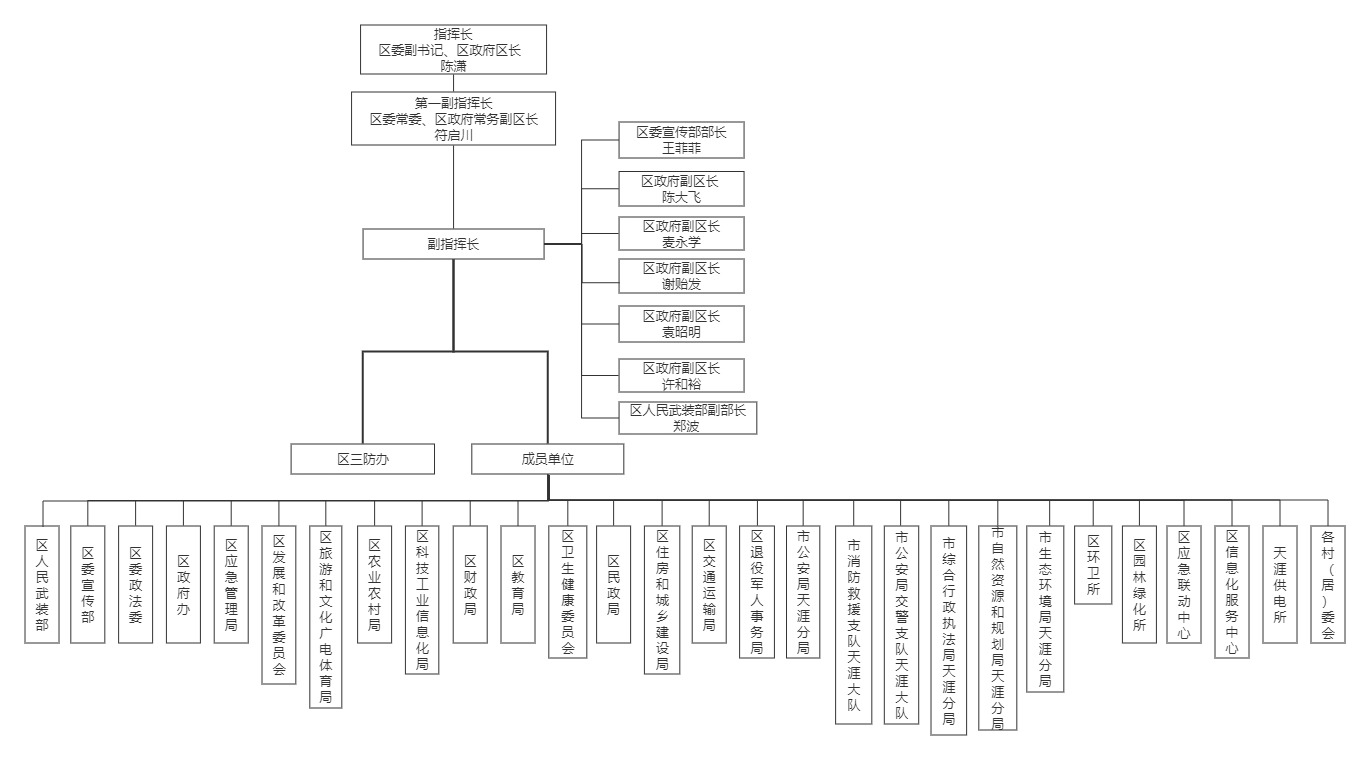 附图2：天涯区三防指挥图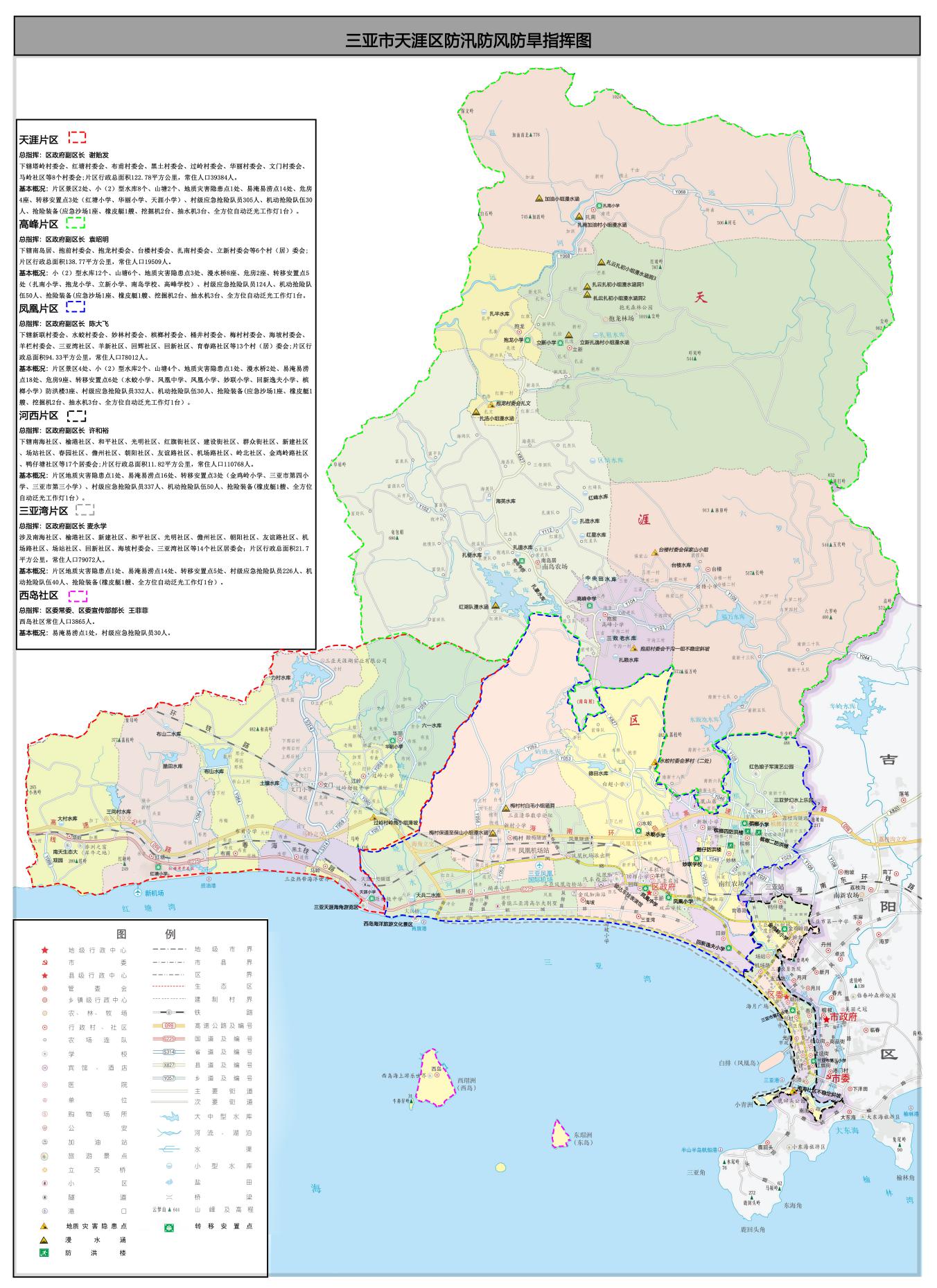 附表1：天涯区三防办人员名单附表2：天涯区三防指挥部成员单位通讯录附表3：天涯区三防责任人表附表4：天涯区小型水库及山塘防汛责任人表附表5：天涯区重点防护区域统计表附表6：天涯区群众转移安置点列表附表7：天涯区成员单位防汛防风和社会专业应急抢险队表附表8：天涯区各村（居）防汛防风应急抢险队汇总表附表9：天涯区防汛防风物资储备情况统计表附表10：各村（居）防汛防风“村干部联系户”及“包点”责任分工表天涯区三防办人员名单天涯区三防办人员名单天涯区三防办人员名单天涯区三防办人员名单单位姓名职务备注天涯区防汛
防风防旱办公室符启川常务副区长
三防第一指挥长天涯区防汛
防风防旱办公室于涌波三防办主任天涯区防汛
防风防旱办公室龙顺义三防办副主任天涯区防汛
防风防旱办公室许剑平工作人员天涯区防汛
防风防旱办公室冼妮工作人员天涯区防汛
防风防旱办公室陈麟工作人员办公电话： 88919321  88203993办公电话： 88919321  88203993办公电话： 88919321  88203993办公电话： 88919321  88203993天涯区三防指挥部成员单位通讯录天涯区三防指挥部成员单位通讯录天涯区三防指挥部成员单位通讯录天涯区三防指挥部成员单位通讯录天涯区三防指挥部成员单位通讯录名称姓  名职务办公室电话备注指挥长陈潇区委副书记、区长第一副指挥长符启川区委常委、区政府常务副区长副指挥长王菲菲区委宣传部部长副指挥长陈大飞区人民政府副区长副指挥长麦永学区人民政府副区长副指挥长谢贻发区人民政府副区长副指挥长袁昭明区人民政府副区长副指挥长许和裕区人民政府副区长副指挥长郑  波区人民武装部副部长成员单位成员单位成员单位成员单位成员单位区人民武装部高庆参谋88865726区委宣传部计云蛟副部长区委宣传部肖月琪职员区政府办张林副主任88911623区应急管理局于涌波局长区发展和改革委员会刘阳柳主任区发展和改革委员会沈子秋副主任区发展和改革委员会冯旭升联络员区旅游和文化广电体育局康中雪局长88919056区旅游和文化广电体育局傅建杰副局长88919353区旅游和文化广电体育局蒲伟业联络员88919252区农业农村局商鸣局长88913053区农业农村局陈利军副局长88913169区农业农村局王守斌一级科员88913169区科技工业信息化局林豪局长区科技工业信息化局万里浪分管局长区科技工业信息化局骆黄鑫联络员区财政局陈雪亮局长区教育局唐庆鑫局长区卫生健康委员会邱婧主任区卫生健康委员会戴青云副主任区卫生健康委员会龙洋工作人员区民政局汤小伟局长区民政局蒲江莲副局长区民政局麦世德联络员区住房和城乡建设局冯焕彬局长区住房和城乡建设局杨仁强分管局长区住房和城乡建设局黄姝嫔联络员区交通运输局戴骏驰局长88911282区交通运输局文顺昌党组成员88911533区交通运输局周瑞祥科员88911532市综合行政执法局天涯分局徐进宇副局长市自然资源和规划局天涯分局林霆局长市自然资源和规划局天涯分局徐鹏飞分管领导市自然资源和规划局天涯分局尹运韬联络员市公安局天涯分局黎仕芬副局长市公安局交警支队天涯大队陈才周大队长88869212天涯区消防救援大队胡超大队长市生态环境局天涯分局张恒副局长88911288市生态环境局天涯分局杨安定联络员88911302区环卫所廖树蕾所长区园林绿化所林作程所长区园林绿化所徐绍清办公室主任区应急联动中心王文松主任天涯供电所周正威所长天涯区三防责任人表天涯区三防责任人表天涯区三防责任人表天涯区三防责任人表天涯区三防责任人表天涯区三防责任人表天涯区三防责任人表天涯区三防责任人表天涯区三防责任人表区级三防责任人区级三防责任人驻村（居）三防责任单位驻村（居）三防责任单位驻村（居）三防责任单位村级三防责任人村级三防责任人村级三防责任人村级三防责任人分管领导驻村（居）单位组  长行政村（居）行政责任人职务黄兴武
（吴国总协助）区委办刘  军红旗街社区罗来红书记、主任陈  潇
（张玉娥协助）区政府办胡首要建设街社区谢是雄书记、主任海  斌
（辛求军协助）区人大机关肖  宇朝阳社区吴丽云书记、主任蒲彩勤          （龙籍雄协助）区政协机关杨岛明儋州村社区薛炳忠书记、主任彭建军区委直属机关工委莫朝康布甫村符壮书记、主任彭建军区委统战部胡小鹤榆港社区梁耀光书记、主任王菲菲区环卫所廖树蕾群众街社区方晓龙书记、主任王菲菲区委宣传部计云蛟西岛社区黎庆学书记、主任王  懋区委组织部陈太乐岭北社区郑辉胜书记、主任王  懋区委组织部孙波文立新村李  强书记、主任符启川区退役军人
事务局金  力海坡社区王振书书记、主任符启川区农业农村局商  鸣文门村兰  鹏书记、主任杨军建（瞿志明协助）区委政法委张应斌回新社区海世豪书记、主任杨军建（瞿志明协助）区委政法委赵晓赟回辉社区哈志宝书记、主任周启统区科技工业信息化局林  豪南岛居崔经友书记、主任黄泽辉区政务服务中心蒲淑萍扎南村吉礼香书记、主任黄泽辉区园林绿化所林作程春园社区叶永武书记、主任张奕泉区妇联梁  慧羊栏村黎祖强书记、主任张奕泉行政审批服务局邢瑞雪机场路社区梁海银书记、主任陈翊逵区人社局符  斌马岭社区陈飞云书记、主任袁昭明区审计局王潇瑜台楼村麦少华书记、主任袁昭明区乡村振兴局邢益飞过岭村符  宁书记、主任李丽英区档案管理中心韦传花羊新社区黎丽花书记、主任李丽英区旅游文体局康中雪抱前村麦胜荣书记、主任李  磊区总工会陈少敏新建社区黄永福书记、主任谢贻发区发改委龙  江友谊路社区桂  斌书记、主任谢贻发区司法局张卫东黑土村董金生书记、主任麦永学区项目推进服务中心曾雄文红塘村符春饶书记、主任麦永学区政府办张  林梅村村董永勤书记、主任陈大飞区财政局陈雪亮新联村苏永彬书记、主任陈大飞区卫生健康委员会邱  婧华丽村吕文章书记、主任许和裕区教育局唐庆鑫南海社区梁洲慧书记、主任许和裕区信息化
服务中心苏永杰槟榔村黎  献书记、主任高  旋区人社局邓良旺抱龙村林吉龙书记、主任罗有豪区统计局冯潇慧鸭仔塘社区林诗若书记、主任罗有豪区委编办许  斌金鸡岭路社区卓德雄书记、主任陈东敏区应急管理局于涌波妙林村刘正军书记、主任陈东敏区应急联动中心王文松水蛟村董国效书记、主任李  莉区民政局汤小伟塔岭村罗学荣书记、主任冯霖川区发改委刘阳柳桶井村董永权书记、主任陈广文区委办王后杰和平社区邓忠伟书记、主任王瑞林区交通运输局戴骏驰三亚湾社区陈应伟书记、主任植良锦区团委刘  虹场站社区林鸿友书记、主任邱立平区医疗保障局李  欣光明社区王明彩书记、主任陆许武区住建局冯焕彬育春路社区黎培承书记、主任天涯区小型水库及山塘防汛责任人表天涯区小型水库及山塘防汛责任人表天涯区小型水库及山塘防汛责任人表天涯区小型水库及山塘防汛责任人表天涯区小型水库及山塘防汛责任人表天涯区小型水库及山塘防汛责任人表天涯区小型水库及山塘防汛责任人表天涯区小型水库及山塘防汛责任人表天涯区小型水库及山塘防汛责任人表天涯区小型水库及山塘防汛责任人表天涯区小型水库及山塘防汛责任人表天涯区小型水库及山塘防汛责任人表序号水库名称所在村委会行政责任人行政责任人行政责任人技术责任人技术责任人技术责任人巡查责任人巡查责任人巡查责任人序号水库名称所在村委会姓名职务姓名职务姓名职务1力村水库文门村委会陈潇区委副书记、区长董秋明水库管理员董昌新水库管理员1力村水库文门村委会陈潇区委副书记、区长董秋明水库管理员吴少站水库管理员2布山水库布甫村委会彭建军区委常务、统战部部长苏日康水库管理员林远水库管理员3红峰水库南岛居高旋区政协副主席张梦思水库管理员邱茂泽水库管理员4海英水库南岛居陈广文区委办四级调研员黎伟光水库管理员高海荣水库管理员5三间水库塔岭村李莉区三级调研员高海朝水库管理员林青召水库管理员6大村水库塔岭村谢贻发副区长浦泽煌水库管理员罗  通水库管理员7六一水库华丽村陈大飞副区长吕福全水库管理员吕上雄水库管理员8土壤水库文门村符启川区委常务、常务副区长董亚铁水库管理员罗亚新水库管理员9腊田水库红塘村麦永学副区长浦清华水库管理员符超水库管理员10布山二水库布甫村倪海明区委常委、区人武部政委黎小露水库管理员苏共水库管理员11扎赖水库抱前村许和裕副区长黄理忠水库管理员黄  标水库管理员12中央田水库抱前村张奕泉副区长麦文冲水库管理员符  字水库管理员13三败老水库抱前村李丽英副区长符进光水库管理员林福水库管理员14扎半水库抱龙村陈翊逵副区长、市公安局天涯分局局长邢进城水库管理员邢进清水库管理员15德田水库水蛟村陆许武区委办四级调研员吕就荣水库管理员王金平水库管理员16扎豪水库台楼村蒲彩勤区政协主席、区委副书记麦世成水库管理员麦亚净水库管理员17台楼水库台楼村袁昭明副区长符剑峰水库管理员黄亚四水库管理员18扎造水库立新村王懋区委常务、组织部部长陈世平水库管理员陈明利水库管理员19大兵二水库桶井村冯霖川区三级调研员蒲玉挺水库管理员胡其贺水库管理员20扎道水库南岛居陈东敏区三级调研员 田钱文水库管理员黎令水库管理员21扎便水库南岛居龙籍雄区三级调研员 黄  拥水库管理员林荣超水库管理员22红星水库南岛居周启统区人大常委会副主任曾华龙水库管理员邢象水库管理员23扎卡山塘立新村海斌区人大主任陈洪良管护员24扎祖山塘立新村杨军建区委常委、政法委书记陈平管护员25扎浪山塘抱龙村王瑞林区政府办四级调研员 林亚龙管护员26马头田山塘抱前村邱立平区政府办四级调研员符文清管护员27大兵一山塘桶井村冯霖川区三级调研员蒲开礼管护员28扎炮山塘抱前村黄泽辉区人大常委会副主任麦波管护员29长田山塘桶井村王菲菲区常委、宣传部部长符国强管护员30布恶石坝山塘红塘村袁美生区交通运输局二级调研员符绍还管护员31三母洞山塘南岛居植良锦区委办四级调研员钟小弟管护员32东曲山塘过岭村张玉娥区审计局四级调研员董金光管护员33新开田山塘水蛟村罗有豪区政协副主席吕伟管护员天涯区重点防护区域统计表天涯区重点防护区域统计表天涯区重点防护区域统计表天涯区重点防护区域统计表天涯区重点防护区域统计表天涯区重点防护区域统计表天涯区重点防护区域统计表天涯区重点防护区域统计表片区划分村（居）委会重点防护区域（地点）类型影响人数责任人职务高
峰
片
区南岛居云育队地质灾害215崔经友书记、主任高
峰
片
区台楼村委会台楼水库下游山洪灾害177麦少华书记高
峰
片
区台楼村委会扎豪水库下游山洪灾害437麦少亭副书记高
峰
片
区抱前村委会上头地质灾害点8符学琼村委委员高
峰
片
区抱前村委会干一地质灾害点8符学琼村委委员高
峰
片
区立新村扎造水库水库578李强书记、主任高
峰
片
区立新村扎祖水库水库578李强书记、主任高
峰
片
区立新村抱炸小组滑坡200陈晓亮副书记高
峰
片
区扎南村红星村小组易滑坡253蒋兰美妇联主席高
峰
片
区扎南村岭曲村小组低洼地带279陈晓芳副主任高
峰
片
区抱龙村委会扎文小组山体滑坡305林世荣网格长天涯片区布甫村委会布山水库水库下游防洪区域100符发副书记天涯片区布甫村委会布梅九仙岭水库低洼地带210苏晓党委委员天涯片区过岭村岭脚小组地质灾害隐患点39董清荣副主任天涯片区黑土村委会布曲村董少方家危房1董昌权网格长天涯片区黑土村委会布带村兰福师家危房3符琼泽
兰国华网格长天涯片区马岭社区黑龙北街低洼地带13陈有山副书记、副主任、网格长凤凰片区回辉社区回辉第三网格低洼360高玉龙副主任凤凰片区回辉社区回辉第四网格低洼255哈致兴副主任凤凰片区妙林村林家村、鹅仔村低洼地低洼地1000刘正军书记、主任凤凰片区三亚湾社区新城路竹藤研究所旁低洼易涝点1000王载君网格长凤凰片区三亚湾社区三亚湾路与海涛路交接处低洼易涝点2000王身智网格长凤凰片区三亚湾社区三亚湾路（国光酒店和海韵酒店中间）低洼易涝点1000陈丽媛网格长凤凰片区三亚湾社区海田路低洼易涝点500王载君网格长凤凰片区三亚湾社区水质厂斜对面低洼易涝点500王载君网格长凤凰片区三亚湾社区三亚湾新城路唯一摄影婚纱店门口路段低洼易涝点2000王载君网格长凤凰片区三亚湾社区三亚湾新城路233号蓝波湾小区门口路段低洼易涝点1500王载君网格长凤凰片区三亚湾社区三亚湾新城路235号万勃温泉海景山庄门口路段低洼易涝点1500王载君网格长凤凰片区三亚湾社区九横巷与新城路交叉口附近路面低洼易涝点1000董露露网格长凤凰片区水蛟村委会大恩小组危旧房7李亚茶副书记凤凰片区水蛟村委会水蛟小组危旧房6王伟平村委委员凤凰片区桶井村委会大兵水库一水库300李进忠副书记、支委、第七网格长凤凰片区桶井村委会大兵水库二水库300李进忠副书记、支委、第七网格长凤凰片区桶井村委会大兵河河流300李进忠副书记、支委、第七网格长凤凰片区桶井村委会肖旗港码头码头300冼小霞村委、第五网格长凤凰片区桶井村委会冲会河河流300冼小霞村委、第五网格长凤凰片区桶井村委会桃源河河流300林海瑚副书记、支委、第三网格长凤凰片区羊新社区阅海观山东侧低洼易涝5黎钟棣副书记凤凰片区海坡社区三亚中学工地建筑工地1103陈振球副书记凤凰片区海坡社区第五网格低洼地带356陈振球副书记凤凰片区羊栏村委会小壁桥路低洼易涝60人冯培恩两委委员凤凰片区羊栏村委会羊栏村大排沟山洪灾害300人黎学勤副主任凤凰片区羊栏村委会羊西四巷王日红家路段低洼易涝70人章德宏副主任凤凰片区羊栏村委会越山坡村低洼易涝200人王程副书记凤凰片区槟榔村委会槟榔四、五小组低洼易涝区域1261黎献书记凤凰片区槟榔村委会黄猄四组山体滑坡区域715黎献书记凤凰片区槟榔村委会槟榔二、三、四、五、六小组，黄猄一、二、三、四组，官坝一、二、三组，龙塘小组河流洪泛区3919黎献书记凤凰片区槟榔村委会官坝一、二、三小组，黄猄二组下游防洪区域2838黎献书记凤凰片区槟榔村委会槟榔五、黄猄四、官坝三危房18黎献书记河西片区春园社区长顺二巷17号旁简易房17林香兰网格长河西片区春园社区长顺二巷13号低洼地带11林香兰网格长河西片区春园社区春园三巷3号简易房4陈淑霞网格长河西片区春园社区春园三巷5号简易房13陈淑霞网格长河西片区春园社区春园二巷31号简易房10黄雁琼网格长河西片区春园社区春园一巷10号简易房4黄雁琼网格长河西片区儋州村社区南三巷6号危房42陈益财网格长河西片区儋州村社区第二糖烟酒宿舍危房28许航网格长河西片区儋州村社区儋州村二巷危房14陈创始网格长河西片区儋州村社区景德巷15号易涝区域4李朝武网格长河西片区新建社区新建社区棚户区工棚板房125黄永福书记、主任河西片区光明社区凤凰岛酒店员工宿舍板房120缪雅负责人河西片区光明社区汽车站市场顶楼板房15李会情负责人河西片区光明社区格力地产板房30张建勋负责人河西片区光明社区凤凰岛置地公司板房5符主管负责人河西片区和平社区中央海岸工地120蔡立伟网格长河西片区和平社区中央海岸工地120陈惠网格长河西片区红旗街社区椰风巷56号危旧房5邢孔忠副书记河西片区红旗街社区椰风巷18号危旧房8邢孔忠副书记河西片区回新社区回新社区共建巷低洼地区15杨立平网格长河西片区机场路社区金鸡岭路凤凰机场宿舍区危房320任政标党委、居委河西片区机场路社区和顺路老铁路水泥制品厂平房危房2黎金富副书记河西片区机场路社区425医院工地工棚板房30冯小燕居委、网格长河西片区机场路社区中心医院工地工棚板房143何莹党委、居委河西片区机场路社区金鸡岭桥头公园低洼地带62任政标党委、居委河西片区金鸡岭路社区边检小区后面高桂深家危旧房6吴胜忠副书记河西片区金鸡岭路社区边检小区后面吉树伦家危旧房8吴胜忠副书记河西片区金鸡岭路社区金鸡岭社区西七巷金鸡酒店建筑工地工棚板房20李婷副主任河西片区金鸡岭路社区政法路四组工地工棚板房10杨建丽副主任河西片区金鸡岭路社区政法路技术大楼工地工棚板房2杨建丽副主任河西片区金鸡岭路社区水城路尚品酒店工地工棚板房6杨建丽副主任河西片区金鸡岭路社区边防路中投悦府工地工棚板房6杨建丽副主任河西片区金鸡岭路社区金鸡路口工地工棚板房7吴胜忠副书记河西片区岭北社区金鸡岭村一、二、三巷山体滑坡815黎永勇副书记、第三网格长河西片区岭北社区三亚市第一幼儿园金鸡岭分园山体滑坡208杨运锋 符珊珊第五网格长河西片区岭北社区海天天然气、加油站山体滑坡12杨运锋 符珊珊第五网格长河西片区岭北社区公园88号工地生活区山体滑坡36杨运锋 符珊珊第五网格长河西片区南海社区南边海路1号-99号山体滑坡——粱洲慧书记河西片区南海社区渔村五、六、八、十二、十三巷山体滑坡、低洼地带1563粱洲慧书记河西片区南海社区渔村一、二、三、七、九、十、十一巷山体滑坡、低洼地带2119粱洲慧书记河西片区南海社区渔村四巷低洼地带1079粱洲慧书记河西片区场站社区八连路商铺低洼20林家旭社区委员河西片区场站社区水珠路亲水平台低洼10王祉琦社区委员河西片区友谊路社区外贸路五矿公司危房25人孙令全副主任河西片区鸭仔塘社区海润路低洼地带3840林诗若书记、主任河西片区鸭仔塘社区工业园路低洼地带3042林诗若书记、主任河西片区鸭仔塘社区师部农场路低洼地带2098林诗若书记、主任河西片区鸭仔塘社区凤凰路低洼地带8273林诗若书记、主任河西片区鸭仔塘社区育秀路低洼地带1265林诗若书记、主任河西片区鸭仔塘社区育新路低洼地带1934林诗若书记、主任河西片区榆港社区水居巷低洼地区13何胜荣网格长河西片区榆港社区建港路右侧低洼地区5何胜荣网格长河西片区育春路社区三亚河育春河段洪水2500李林网格长河西片区建设街社区辖区危房50谢世发副主任河西片区建设街社区河道陈正纬居委委员西岛西岛社区第一网格老屋14陈  刚副书记、第一网格长西岛西岛社区第二网格老屋6陈华钊副书记、第二网格长西岛西岛社区第三网格老屋16王政授副主任、第三网格长天涯区群众转移安置点列表天涯区群众转移安置点列表天涯区群众转移安置点列表天涯区群众转移安置点列表天涯区群众转移安置点列表天涯区群众转移安置点列表天涯区群众转移安置点列表天涯区群众转移安置点列表序号片区划分村（居）委会安置点名称详细地址可安置人数转移安置责任人备注1高峰片区南岛居南岛学校南岛学校3000覃开东2高峰片区南岛居南岛居办公楼南岛居居民委员会700苏晓3高峰片区台楼村台楼村委会办公楼天涯区台楼村委会300麦少华4高峰片区抱前村抱前村委会办公楼抱前村委会19号80麦胜荣5高峰片区立新村立新小学天涯区立新村委会300李强6高峰片区立新村立新村办公楼天涯区立新村委会200李强7高峰片区抱龙村抱龙村委会办公楼抱龙村委会100林吉龙8高峰片区扎南村委会村委会办公楼扎南村委会100吉礼香9高峰片区扎南村委会扎南小学教学楼扎南小学300林雄10天涯片区布甫村布甫村委会村委会办公楼300符壮11天涯片区布甫村布甫小学布甫小学教学楼800胡天宝12天涯片区文门村村委会办公楼文门村委会3000兰鹏13天涯片区文门村文门小学文门小学3500兰鹏14天涯片区红塘村红塘小学红塘小学8000苏翻15天涯片区红塘村红塘村委会办公楼红塘村委会2000高开文16天涯片区过岭村过岭小学过岭村委会对面500李清明17天涯片区黑土村黑土村委会办公楼黑土村委会150董金生18天涯片区华丽村华丽小学华丽小学3000吕家壮19天涯片区华丽村华丽村委会办公楼华丽村民委员会2000黄福才20天涯片区马岭社区社区居委会三楼会议室三亚市天涯区马岭社区居委会58号100陈飞云21天涯片区塔岭村塔岭村委会办公楼天涯区塔岭村民委员会200罗海鹏22凤凰片区梅村村委会办公楼梅一小组100董永勤23凤凰片区梅村新村小学梅一小组1000王和宝24凤凰片区回辉社区社区党群服务中心回辉加油站对面50刘婷25凤凰片区回辉社区回辉小学回辉三村凤凰路400高玉龙26凤凰片区妙林村妙联学校天涯区妙林村委会妙联学校1000董月婵27凤凰片区妙林村防洪楼天涯区妙林村委会鹅仔村500苏川28凤凰片区妙林村妙山村党群服务站天涯区妙林村委会妙山村300黎培良29凤凰片区三亚湾社区海坡五横巷对面广场海坡五横巷对面广场600罗上30凤凰片区三亚湾社区鲁能三亚湾体育公园鲁能三亚湾体育公园580董露露31凤凰片区三亚湾社区海虹广场三亚湾路与海虹路交叉处1000陈丽媛32凤凰片区三亚湾社区沙滩排球训练基地三亚湾路15-16横巷之间1000王载君33凤凰片区三亚湾社区三亚湾10号公厕旁小广场三亚湾10号公厕旁小广场150陈丽媛34凤凰片区水蛟村水蛟村委会办公楼水蛟村委会下乙村小组300蒲清光35凤凰片区水蛟村水蛟小学水蛟村委会下乙村小组公路旁500邹小兰36凤凰片区水蛟村白超小学水蛟村委会大恩村小组路口500董天铭37凤凰片区新联村新联小学新联小学300高兴38凤凰片区新联村新联村委会办公楼新联村委会200苏永彬39凤凰片区桶井村桶井村委会办公楼天涯区桶井村居民委员会1000董永权40凤凰片区桶井村桶井小学天涯区海榆西线与桃园路交叉口西80米2000董永权41凤凰片区桶井村上海外国语大学三亚附属中学天涯区凤翔路1号3000董永权42凤凰片区羊新社区凤凰中学凤凰路341号500黄惠民43凤凰片区羊新社区双品学校225国道500黎钟棣44凤凰片区海坡社区海坡社区办公点天涯区海榆路海坡村委会150陈振球45凤凰片区海坡社区凤凰中心小学天涯区凤凰镇芒果村1000陈振球46凤凰片区羊栏村羊栏明德小学天涯区羊栏村委会羊栏明德小学100王程47凤凰片区羊栏村羊栏村综合楼天涯区羊栏村委会30林雄48凤凰片区槟榔村槟榔村委会大楼黄猄一小组100黎献49凤凰片区槟榔村槟榔小学黄猄一小组2000黄校长50凤凰片区槟榔村槟榔四组防洪楼槟榔四组1500苏文强51凤凰片区槟榔村槟榔三组防洪楼槟榔三组1500苏文腾52河西片区春园社区春园社区办公室河西路188号50叶永武53河西片区儋州村社区三亚市第四小学育德巷2号2000邢国英54河西片区儋州村社区三亚市第三中学育德巷1号1500吉争上55河西片区新建社区新建社区办公室胜利路91号海湾商务大厦二楼300黄永福56河西片区光明社区三亚市第一小学天涯区和平街59号1000孙墨韬57河西片区光明社区光明社区办公室天涯区解放路腾达大厦8楼30麦宜涛58河西片区和平社区和平社区办公室望海花园丹海豪庭4楼300邓忠伟59河西片区红旗街社区红旗街街心公园红旗街社区党群服务站旁300陈 乐60河西片区红旗街社区三亚市第三小学河西路12号1000周亚辉61河西片区回新社区回新社区逸夫小学回新社区250海世豪62河西片区机场路社区机场路社区办公室天涯区解放路1301号150黎金富63河西片区金鸡岭路社区金鸡岭路社区居委会办公楼金鸡路西七巷路口100吴胜忠64河西片区金鸡岭路社区金鸡岭小学金鸡路19号500李婷65河西片区岭北社区社区居委会办公楼金鸡岭街476号80郑辉胜66河西片区南海社区南海学校渔村路139号1079张文峰67河西片区南海社区南海社区办公区渔村路134号3682黎坚运68河西片区场站社区金鸡岭桥头公园金鸡岭路1000林鸿友69河西片区友谊路社区社区便民服务站友谊路122号15孙令全70河西片区友谊路社区友谊路社区办公室解放四路948号25黎明智71河西片区鸭仔塘社区三亚市第一中学凤凰路180号1000刁连波72河西片区鸭仔塘社区三亚旅游航空学院凤凰路220号2500孙伟志73河西片区榆港社区榆港社区办公区域鸿州天玺5号楼一楼50梁耀光74河西片区育春路社区同心家园六期安置点育春路26号2000李林75河西片区育春路社区南方航空城安置点凤凰路163号3000梁耀华76河西片区群众街社区三亚市第二中学解放路426号1000方晓龙77河西片区建设街社区建设街社区办公楼建设街41号100谢世发78西岛西岛社区西岛边防派出所西岛临海路001号200陈刚79西岛西岛社区社区居委会西岛东路001号500黎哲秀80西岛西岛社区西岛小学市场路004号300陈业贞81西岛西岛社区老人院市场路42号100陈华钊82西岛西岛社区部队旧址西岛东路44号1000王政授83西岛西岛社区西岛景区临海路41号1000苏海庭天涯区成员单位防汛防风和社会专业应急抢险队表天涯区成员单位防汛防风和社会专业应急抢险队表天涯区成员单位防汛防风和社会专业应急抢险队表天涯区成员单位防汛防风和社会专业应急抢险队表天涯区成员单位防汛防风和社会专业应急抢险队表天涯区成员单位防汛防风和社会专业应急抢险队表天涯区成员单位防汛防风和社会专业应急抢险队表序号协调部门单位名称队长姓名队伍
人数队伍装备情况1区人民武装部天涯区民兵应急队高庆120详见物资储备统计表2区消防救援大队凤凰特勤站莫戎37配备防护类、探测类、破拆类、救生类、照明类、通信类、保障类等专业救援器材。3区消防救援大队河西消防救援站袁琨28配备防护类、探测类、破拆类、救生类、照明类、通信类、保障类等专业救援器材。4区消防救援大队回新小型消防站张长江18配备防护类、探测类、破拆类、救生类、照明类、通信类、保障类等专业救援器材。5区住建局海南宝岛建设公司（机场路社区第一临时服务点）1. 刘铭
2.凌震8车辆2辆，三轮车2辆，发电机2台，抽水机1台，挖掘机1台、疏通抽污车1台。6区住建局海南宝岛建设有限公司（红旗街社区第二临时服务点）1.宋海军2.颜朝臣8车辆2辆，三轮车2辆，发电机2台，抽水机1台，挖掘机1台、疏通抽污车2台。7区住建局海南汇兴华建设有限公司（南岛居第三临时服务点）1.徐仕国2.许新10车辆2辆，三轮车2辆，发电机2台，抽水机1台，挖机1台、疏通车1台、吸污车1台8区住建局海南汇兴华建设有限公司（妙林村委会第四临时服务点）1.周戈
2.钟明鹏12车辆2辆，三轮车2辆，发电机2台，抽水机2台，挖机1台、吸污车1台、疏通车1台9区住建局海南诚俊市政工程有限公司（三亚湾社区第五临时服务点）1.任晓波2.王国良6挖掘机1台，车辆2辆，电动车6辆，摩托三轮1辆，发电机2台，水泵4台，安全帽15个，水带200米，编织袋600个。10区住建局海南诚俊市政工程有限公司（马岭社区第六临时服务点）1.王  韬
2.王宇良6车辆2辆，发电机1台，抽水泵3台，水管100米，挖机1台。11区住建局海南宏慧建筑工程有限公司（儋州社区第七临时服务点）1.陈乐臻2.容智松4车辆2辆，电动车3辆，高空作业车1台，发电机1台。12区住建局海南宏慧建筑工程有限公司（红塘湾社区第八临时服务点）1.陈乐臻2.容智松4车辆2辆，发电机1台，高空作业车1台。13区住建局海南宏慧建筑工程有限公司（南岛居第八临时服务点）1.陈乐臻2.容智松4车辆2辆，发电机1台，高空作业车1台。14区交通运输局高峰道班李其良6自卸汽车2辆、挖机1台、油锯2把、工具铲10把、雨衣10套。15区交通运输局桶井道班翁少雄7自卸汽车2辆、挖机1台、油锯2把、工具铲10把、雨衣10套。16区发改委三亚长丰海洋天然气供气有限公司郑春泽56抢险车2辆、发电机2台、防爆风机1台、切管机3台、防爆对讲机4部、燃气检漏仪2台、管线探测仪1台、自给正压式消防空气呼吸器2个、避火服8套等。17区卫生健康委员会天涯区凤凰卫生院郑辉才95救治病床10张18区卫生健康委员会天涯区马岭卫生院颜博76——19区卫生健康委员会天涯区高峰卫生院刘惠21——20区卫生健康委员会天涯区高峰医院温茂柱52——21区卫生健康委员会天涯区三亚湾社区卫生服务中心陈育云63——22区卫生健康委员会天涯区河西社区卫生服务中心邢云99——23区卫生健康委员会天涯区卫生健康委员会邱婧50120救护车两辆天涯区各村（居）防汛防风应急抢险队汇总表天涯区各村（居）防汛防风应急抢险队汇总表天涯区各村（居）防汛防风应急抢险队汇总表天涯区各村（居）防汛防风应急抢险队汇总表天涯区各村（居）防汛防风应急抢险队汇总表天涯区各村（居）防汛防风应急抢险队汇总表天涯区各村（居）防汛防风应急抢险队汇总表序号片区划分队伍队长姓名职务人数1高峰片区南岛居崔经友书记、主任622高峰片区台楼村委会麦少华书记、主任373高峰片区抱前应急一分队麦华村副主任204高峰片区抱前应急二分队符红源村文书205高峰片区立新村委会李强书记、主任126高峰片区抱龙村林吉龙书记、主任227天涯片区布甫村胡天宝副书记488天涯片区文门村蓝富强副书记209天涯片区红塘村符春饶书记、主任2110天涯片区过岭村李福荣副书记2511天涯片区黑土村董金生书记、主任2212天涯片区华丽村委会吕文章书记、主任2413天涯片区华丽村民兵符海专连长2014天涯片区华丽村各小组吕家壮分管领导4015天涯片区马岭社区陈飞云书记、主任4016天涯片区塔岭村罗学荣书记、主任2817凤凰片区梅村村委会董永勤书记、主任2518凤凰片区回辉社区哈志宝书记、主任2519凤凰片区三亚湾社区陈应伟书记、主任1820凤凰片区水蛟村委会李亚茶副书记3021凤凰片区新联村队苏永彬书记、主任2622凤凰片区桶井村委会董永权书记、主任1523凤凰片区羊新社区黎丽花书记2024凤凰片区海坡社区王振书书记、主任2525凤凰片区羊栏村黎祖强书记、主任3226凤凰片区槟榔村黎献书记、主任2727凤凰片区妙林村刘正军书记、主任5628河西片区春园社区曹盛成社区两委班子729河西片区儋州村社区薛炳忠社区书记2730河西片区新建社区黄永福书记、主任1931河西片区光明社区陈达儒社区副主任兼分管领导2432河西片区和平社区邓忠伟书记、主任2233河西片区红旗街社区陈乐社区副主任兼分管领导2734河西片区机场路社区黎金富副书记1935河西片区金鸡路社区队长书记、主任2736河西片区岭北社区抢险组郑辉胜书记、主任837河西片区岭北社区后勤组张旭阳副书记、第二网格长838河西片区岭北社区协防组符珊珊第五网格长739河西片区南海社区梁洲慧书记、主任2840河西片区场站社区林鸿友社区书记2241河西片区友谊路社区桂斌书记、主任2442河西片区鸭仔塘社区林诗若书记、主任2543河西片区榆港社区梁耀光书记、主任2044河西片区育春路社区黎培承书记845河西片区朝阳社区吴丽云社区书记、主任2646河西片区群众街社区方勇宣传委员、网格长1447河西片区建设街社区谢是发副主任1048西岛西岛社区黎庆学书记主任20天涯区防汛防风物资储备情况统计表天涯区防汛防风物资储备情况统计表天涯区防汛防风物资储备情况统计表天涯区防汛防风物资储备情况统计表天涯区防汛防风物资储备情况统计表天涯区防汛防风物资储备情况统计表天涯区防汛防风物资储备情况统计表天涯区防汛防风物资储备情况统计表类别品目单位所属单位数量所属单位数量所属单位数量所属单位数量所属单位数量类别品目单位应急管理局（含凤凰、南岛仓库）22宗水库45个村（居）委会消防救援大队区人民武装部防汛物料编织袋条2309044464防汛物料麻袋（个）个5005500防汛物料桩木立方米30270防汛物料块石立方米3031防汛物料砂石料立方米813270防汛物料河沙立方米440防汛物料铅丝吨5.305防汛物料复合土工膜平方米4800防汛物料雨衣件28749740防汛物料雨鞋双11023534防汛物料彩条布㎡800019800防汛物料铜芯软电缆线m7001050防汛物料土工布㎡2400197351087防汛物料手套双300330救生器材小型防汛抢险舟（艘）含发动机台11救生器材救生衣件32921546412救生器材泡沫救生圈个2060救生器材救生圈个70947救生器材救生绳套104救生器材手抛式水上救生器个5救生器材应急包个184救生器材安全绳米400400救生器材防汛帐篷顶44救生器材水域救援套装件26救生器材浮力背心件20100救生器材消防用救生衣件37救生器材15m水域抛绳包件16救生器材救生抛投器套43救生器材消防全身式安全吊带件62救生器材医疗急救包套3救生器材担架个5救生器材100米水面漂浮绳根6救生器材100米安全绳根6救生器材50米安全绳根5救生器材50米静力绳根5救生器材水上救生遥控机器人套1救生器材除颤仪套2救生器材移动照明灯组套2抢险工具防汛电台套51抢险工具汽油发电机台5219抢险工具应急发电机台2抢险工具小型发电机台1抢险工具手提式发电机台5抢险工具移动升降投光灯台1抢险工具移动式全方位泛光灯台2抢险工具轻型升降泛光灯台2抢险工具LED 灯个4抢险工具LED投光灯只22抢险工具铁铲把11044025887抢险工具镐头把10687抢险工具锄头把207抢险工具铁锤把20抢险工具老虎钳把30抢险工具扁担根50抢险工具箩筐个50抢险工具手提式探照灯/LED照明灯个440抢险工具手提防爆探照灯个10抢险工具强光锂电充电手电筒个40216抢险工具固态微型强光防爆电筒支90抢险工具手提式防爆探照灯个43抢险工具喊话喇叭/手持电喇叭台1050抢险工具抽水机台25抢险工具便携式防汛抢险打桩机台2抢险工具手摇报警器个10抢险工具铜锣个5抢险工具30升油桶个5抢险工具油锯台82抢险工具安全帽顶120270抢险工具宝马泵台2抢险工具浮挺泵台3抢险工具手抬台5抢险工具舟艇舷外机（40匹，30匹各2台）台4抢险工具机动链锯台7抢险工具无齿锯台8抢险工具绝缘拉杆套2抢险工具绝缘剪断钳把78抢险工具便携式强光照明灯个13抢险工具激光测距仪个2抢险工具望远镜个3警戒设备警戒桶个415警戒设备警戒带卷519141警戒设备警戒棒把82警戒设备警戒标志杆个10警戒设备锥型事故标志柱 个16警戒设备出入口标志牌副2警戒设备危险警示牌套1警戒设备阻车器个3警戒设备阻车网件3警戒设备防爆钢叉把87车辆执勤消防车辆17车辆皮卡车2车辆橡皮艇艘2车辆冲锋舟艘219车辆吉普指挥车辆2车辆东风运输车辆1各村（居）防汛防风“村干部联系户”及“包点”责任分工表各村（居）防汛防风“村干部联系户”及“包点”责任分工表各村（居）防汛防风“村干部联系户”及“包点”责任分工表各村（居）防汛防风“村干部联系户”及“包点”责任分工表各村（居）防汛防风“村干部联系户”及“包点”责任分工表各村（居）防汛防风“村干部联系户”及“包点”责任分工表序号村（居）第一责任人辖区分管员辖区户数及人数1梅村村委会董永勤黎书第一网格74户
413人1梅村村委会董永勤黎书第二网格97户
513人1梅村村委会董永勤蒲少凯第三网格34户
198人1梅村村委会董永勤董利洪第四网格121户
631人1梅村村委会董永勤高玲玲第五网格108户
521人1梅村村委会董永勤蒲少凯第六网格58户
325人1梅村村委会董永勤黎少荣第七网格85户
437人1梅村村委会董永勤苏林第八网格149户
690人1梅村村委会董永勤高儒明第九网格126户
701人1梅村村委会董永勤董育明第十网格84户
465人2布甫村委会符壮胡天宝第一网格159户
1241人2布甫村委会符壮黎少东第二网格108户
820人2布甫村委会符壮苏晓第二网格125户
824人2布甫村委会符壮符永富第三网格101户
635人2布甫村委会符壮林丽桃第三网格46户
266人2布甫村委会符壮符发第四网格67户
467人2布甫村委会符壮符宇麒第四网格103户
609人2布甫村委会符壮符洪扬第五网格141户
747人3文门村委会兰鹏董秋东东风、西风193户
1112人3文门村委会兰鹏兰天拉丁63户
335人3文门村委会兰鹏兰德才上、中、下神庭155户
767人3文门村委会兰鹏董德权加业、龙海180户
801人3文门村委会兰鹏蓝富强上、中、下、文门小组217户
1094人3文门村委会兰鹏罗文斌上、中那后小组212户
1059人3文门村委会兰鹏罗良花下、力小组147户
764人4儋州村社区薛炳忠陈淑霞第一网格472户
1288人4儋州村社区薛炳忠李朝武第二网格422户
1087人4儋州村社区薛炳忠许  航第三网格230户
990人4儋州村社区薛炳忠陈创始第四网格305户
1277人4儋州村社区薛炳忠陈益财第五网格235户
939人4儋州村社区薛炳忠曾美德第六网格502户
854人4儋州村社区薛炳忠蒲成虹第七网格72户
263人5新建社区黄永福苏文文王 莲第一网格80户
148人5新建社区黄永福周其飞第二网格160户
455人5新建社区黄永福陈正略王景慧第三网格405户
1413人5新建社区黄永福陈 驹
陈春琼第四网格204户
739人6红塘村符春饶高开文布营、头亚一、二64户
310人6红塘村符春饶胡美莲新村、焕合35户
145人6红塘村符春饶符汉玉盘47户
200人6红塘村符春饶苏绕饭粒9户
50人6红塘村符春饶黎彬布福一、二32户
150人7光明社区王明彩纪金帆第一网格1209户
110人7光明社区王明彩麦宜涛第二网格308户
1022人7光明社区王明彩陈达儒第三网格570户
1730人7光明社区王明彩谢海龙第四网格602户
1876人7光明社区王明彩孙墨韬第五网格834户
2919人7光明社区王明彩符朝花第六网格402户
892人8过岭村符宁董清荣布道、岭脚84户
455人8过岭村符宁兰金明布土、存烈一、存烈二、填好183户
1000人8过岭村符宁高草路清公一、二95户
520人8过岭村符宁李福荣上加育、下加育161户
693人8过岭村符宁董海芳新梅、老梅、土娘189户
8538过岭村符宁董文生东曲、西曲、羊示一、羊示二176户
899人8过岭村符宁李清明土农、六六、打钟160户
791人9和平社区邓忠伟张琼霞第一网格263户
404人9和平社区邓忠伟陈  惠第二网格360户
718人9和平社区邓忠伟蔡立伟第二网格360户
718人9和平社区邓忠伟江成海第三网格330户
1468人9和平社区邓忠伟陈育护第三网格330户
1468人9和平社区邓忠伟林家宇第四网格369户
1291人9和平社区邓忠伟谢世兰第四网格369户
1291人10黑土村委会董金生符琼泽
兰国华第五网格110户
639人10黑土村委会董金生符忠 
董祥征第三网格91户
537人10黑土村委会董金生董昌权第二网格110户
637人10黑土村委会董金生董贞花第四网格96户
661人10黑土村委会董金生兰平宝第一网格104户
593人11回辉社区哈志宝蒲  龙第一网格200户
1394人11回辉社区哈志宝刘  婷第二网格180户
1264人11回辉社区哈志宝高玉龙第三网格109户
1133人11回辉社区哈志宝哈致兴第四网格132户
536人11回辉社区哈志宝陈小珍第五网格22户
110人12回新社区海世豪杨立平第一网格1278人12回新社区海世豪蒲少辉第二网格1491人12回新社区海世豪甫天平第三网格443人12回新社区海世豪刘小虎第四网格1192人12回新社区海世豪张少华第五网格1388人12回新社区海世豪刘光珍第六网格1473人12回新社区海世豪高青攀第七网格1258人13机场路社区梁海银翁书宁第一网格815户
1956人13机场路社区梁海银黎金富第二网格459户
1377人13机场路社区梁海银何 莹第三网格869户
2200人13机场路社区梁海银任政标第四网格735户
918人13机场路社区梁海银李莉第五网格248户
620人13机场路社区梁海银冯小燕第六网格582户
1076人13机场路社区梁海银辜世辉第七网格686户
1133人14马岭社区陈飞云曾祖莉第一网格280户
1495人14马岭社区陈飞云陈海宝第二网格399户
2291人14马岭社区陈飞云曾令佳第三网格299户
1487人14马岭社区陈飞云陈舒延第四网格436户
2354人15妙林村刘正军吉波第一网格165户
894人15妙林村刘正军廖珠彬第二网格166户
923人15妙林村刘正军黎培良第三网格159户
954人15妙林村刘正军李科第四网格96户
570人15妙林村刘正军董月婵第五网格96户
528人15妙林村刘正军苏川第六网格164户
908人16南岛居崔经友陈寿菊第一网格332户
1317人16南岛居崔经友高岳龙第二网格382户
1352人16南岛居崔经友曾伟华第三网格505户
1787人16南岛居崔经友李亚萍第三网格505户
1787人16南岛居崔经友苏晓
苏冲第四网格346户
152216南岛居崔经友林妹开第五网格189户
702人16南岛居崔经友陈永杰
林炽为第六网格257户
1054人16南岛居崔经友高其忠第七网格386户
1361人16南岛居崔经友凌祥成第八网格98户
355人17南海社区粱洲慧卢丽娇第一网格301户
894人17南海社区粱洲慧吴丰谷第二网格（拆迁区）17南海社区粱洲慧胡建军第三网格785户
2748人17南海社区粱洲慧李小霞第四网格328户
1134人17南海社区粱洲慧林红杏第五网格746户
2612人17南海社区粱洲慧陈素冬第六网格605户
2117人18三亚湾社区陈应伟王身智第一网格2200户
5369人18三亚湾社区陈应伟陈丽媛第二网格263户
962人18三亚湾社区陈应伟罗上第三网格976户
2395人18三亚湾社区陈应伟董露露第四网格436户
1224人18三亚湾社区陈应伟王载君第五网格1314户
4990人19水蛟村董国效蓝天华第一网格133户
798人19水蛟村董国效王伟平第二网格217户
1254人19水蛟村董国效蒲清光第三网格198户
988人19水蛟村董国效黄学梅第四网格145户
754人19水蛟村董国效林怡第五网格168户
884人19水蛟村董国效蓝如昌第六网格123户
623人19水蛟村董国效李亚茶第七网格102户
612人20台楼村麦少华麦世成三翁、三孟村75户
437人20台楼村麦少华黄亚四台楼一、二组35户
177人21抱前村委会麦胜荣符红源第一网格、第四网格上头44户，210人；三丹58户289人21抱前村委会麦胜荣符莲予第二第三网格红卫66户324人；三吉24户106人。21抱前村委会麦胜荣符向清第三网格第五网格抱导22户133人；干二40户198人21抱前村委会麦胜荣符学琼第五、第六网格干三21户116人，干四27户137人21抱前村委会麦胜荣麦华第七网格三翁51户232人；三孟60户295人22新联村苏永彬周国川上恶小组93户
477人22新联村苏永彬苏小亮下恶小组53户
261人22新联村苏永彬董桂爱联一小组76户
359人22新联村苏永彬林开兰联二小组86户
432人22新联村苏永彬高  兴联三小组55户
305人23友谊路社区桂斌黎明智第一网格406户
857人23友谊路社区桂斌潘孝天第二网格426户
1103人23友谊路社区桂斌高荣康第三网格855户
2235人23友谊路社区桂斌吴卫平第四网格345户
372人23友谊路社区桂斌陈 壮第五网格510户
2230人23友谊路社区桂斌孙令全第六网格380户
1100人23友谊路社区桂斌符 燕 第七网格308户
806人24西岛社区黎庆学陈  刚第一网格503户
1733人24西岛社区黎庆学陈华钊第二网格209户
1016人24西岛社区黎庆学王政授第三网格309户
1497人25羊新社区黎丽花黄惠民第一网格324户
972人25羊新社区黎丽花符致雄第二网格589户
1767人25羊新社区黎丽花黎钟棣第三网格399户
1115人26立新村委会李强李良光扎云小组44户
211人26立新村委会李强李良光扎初小组50户
259人26立新村委会李强陈亚妙新村小组65户
302人26立新村委会李强陈亚妙扎卡小组27户
145人26立新村委会李强林革新扎拉小组27户
126人26立新村委会李强林革新扎毛小组42户
171人26立新村委会李强陈杰萍扎逸小组43户
210人26立新村委会李强陈杰萍扎业小组43户
192人26立新村委会李强陈晓亮抱炸小组64户
337人26立新村委会李强陈晓亮芒果小组22户
112人27榆港社区梁耀光黄永华第一网格51户
113人27榆港社区梁耀光何胜荣第二网格93户
246人27榆港社区梁耀光周凤平第三网格162户
305人27榆港社区梁耀光郑健慧第四网格185户
387人27榆港社区梁耀光黎志梅第五网格2户
4人27榆港社区梁耀光郑荣云第六网格8户
56人28育春路社区黎培承林葵第一网格3214户
631人28育春路社区黎培承梁耀华第二网格803户
617人28育春路社区黎培承卓德彪第三网格1223户
441人28育春路社区黎培承李林第四网格2248户
3123人29朝阳社区吴丽云唐妙榜
卓林磊第一网格73户
196人29朝阳社区吴丽云林海珊
高雅第二网格310户
808人29朝阳社区吴丽云孙丽梅
陈中龙第三网格439户
758人29朝阳社区吴丽云盛蓉丽
袁忠艺第四网格244户
986人29朝阳社区吴丽云樊建聪
林倩倩第五网格520户
1600人29朝阳社区吴丽云李青苗颜振伟第六网格450户
885人29朝阳社区吴丽云陶启裕 
黎业娓第七网格280户
687人30春园社区叶永武何燕 
曹盛光第一网格780户
2900人30春园社区叶永武孙荣兴第二网格655户
1308人30春园社区叶永武林香兰第三网格532户
1426人30春园社区叶永武曹盛成第四网格587户
1801人30春园社区叶永武陈淑霞黄雁琼第五网格417户
1080人31金鸡岭路社区卓德雄莫尚泽第一网格1568户
3575人31金鸡岭路社区卓德雄吴胜忠第二网格1473户
3394人31金鸡岭路社区卓德雄李婷第三网格1625户
3150人31金鸡岭路社区卓德雄杨建丽第四网格1098户
3506人31金鸡岭路社区卓德雄裴清华第五网格588户
1397人31金鸡岭路社区卓德雄吴英女第六网格896户
1792人31金鸡岭路社区卓德雄陈瑜瑜第七网格568户
986人32塔岭村罗学荣罗海鹏
胡亚川加丁小组146户
843人32塔岭村罗学荣符亚龙加塞小组40户
284人32塔岭村罗学荣甫春林苏英美小村小组71户
436人32塔岭村罗学荣胡国辉那亲小组42户
246人32塔岭村罗学荣罗云飞大村小组72户
478人33羊栏村委会黎祖强王程第一网格88户
387人33羊栏村委会黎祖强林雄第二网格168户
1040人33羊栏村委会黎祖强黎学勤第三网格154户
765人33羊栏村委会黎祖强陈珠第四网格132户
805人33羊栏村委会黎祖强章德宏第五网格150户
905人33羊栏村委会黎祖强邢奕蕾第六网格61户
192人34建设街社区谢是雄周红夏跃进路、二轻工艺宿舍、海南农商银行、土产公司宿舍跃进路、二轻工艺宿舍、海南农商银行、土产公司宿舍34建设街社区谢是雄陈正纬文明路、和平街文明路、和平街34建设街社区谢是雄谢世发北段居民区、华侨、广海、医药、第一百货、商业宿舍区北段居民区、华侨、广海、医药、第一百货、商业宿舍区34建设街社区谢是雄张玉珍南段、海外宿舍、财政宿舍南段、海外宿舍、财政宿舍34建设街社区谢是雄卢裕丹前进巷、解放路、海滨电影院、新华书店前进巷、解放路、海滨电影院、新华书店34建设街社区谢是雄谢彬彬立新巷、建新巷、海事局宿舍立新巷、建新巷、海事局宿舍35扎南村吉礼香陈晓芳第一、二网格72户
437人35扎南村吉礼香孙云飞第三网格66户
359人35扎南村吉礼香吉清辉第四网格66户
349人35扎南村吉礼香蒋兰美第五网格41户
253人35扎南村吉礼香朱剑鹏第六网格55户
298人36鸭仔塘社区林诗若李道武第一网格765户
2098人36鸭仔塘社区林诗若颜振斯第二网格1023户
3042人36鸭仔塘社区林诗若邢增力第三网格425户
798人36鸭仔塘社区林诗若林燕蓉第四网格373户
1265人36鸭仔塘社区林诗若曾莉第五网格665户
8273人36鸭仔塘社区林诗若魏小霞第六网格395户
1934人37红旗街社区罗来红周亚辉第一网格578户
2028人37红旗街社区罗来红陈乐第二网格347户
1065人37红旗街社区罗来红邢孔忠第三网格329户
971人37红旗街社区罗来红吴忠范第四网格401户
1196人38岭北社区郑辉胜胡集宁第一网格276户
932人38岭北社区郑辉胜张旭阳第二网格626户
2012人38岭北社区郑辉胜黎永勇第三网格604户
1804人38岭北社区郑辉胜谢祥韵陈  龄第四网格1666户
2634人38岭北社区郑辉胜杨运锋第五网格974户
2922人39群众街社区方晓龙陈学栋
王于操第一网格963户
3985人39群众街社区方晓龙周 专
王琦妮第二网格642户
1820人39群众街社区方晓龙方勇李惠第三网格2953户1962人40场站社区林鸿友周小晏
邢璧君第一网格660户
1473人40场站社区林鸿友王晓燕第二网格218户
512人40场站社区林鸿友林家旭第三网格636户
1208人40场站社区林鸿友陈宗仕第四网格177户
543人40场站社区林鸿友王祉琦
苏碧群第五网格769户
1499人41华丽村委会吕文章吕家壮上、下加头、上、下吉令230户
865人41华丽村委会吕文章黄文布练、布良、加房175户
728人41华丽村委会吕文章黄福才布网一、二、新华一、二157户
857人41华丽村委会吕文章王将平龙干一、二、龙练156户
715人41华丽村委会吕文章董进光超盆一、二100户
490人41华丽村委会吕文章黄永梅加查、龙外122户
579人41华丽村委会吕文章董海浪加那、加味130户
618人42海坡社区王振书陈振球第一网格75户
318人42海坡社区王振书林桦第二网格31户
150人42海坡社区王振书陈振球第三网格9户
56人42海坡社区王振书陈振侯第四网格30户
190人42海坡社区王振书杜锡强第五网格403户
1679人42海坡社区王振书薛逢光第六网格50户
205人42海坡社区王振书薛逢光第七网格43户
294人42海坡社区王振书王应荣第八网格1310户
5321人42海坡社区王振书陈奋顺第九网格61户
250人43槟榔村委会黎献杨德涛第一网格114户646人43槟榔村委会黎献苏小爱第二网格123户
635人43槟榔村委会黎献苏明凯第三网格94户
198人43槟榔村委会黎献蒲明良第四网格121户487人43槟榔村委会黎献罗淑伟第五网格191户
1070人43槟榔村委会黎献苏明凯第六网格71户
366人43槟榔村委会黎献苏顺康第七网格145户
985人43槟榔村委会黎献李忠宇第八网格136户
715人43槟榔村委会黎献董学辉第九网格84户
457人43槟榔村委会黎献董学辉第十网格88户
582人44抱龙村委会林吉龙洪其光第一网格32户
181人44抱龙村委会林吉龙洪其光第二网格41户
225人44抱龙村委会林吉龙陈丽花第三网格19户
96人44抱龙村委会林吉龙陈丽花第四网格63户
359人44抱龙村委会林吉龙盆明秋第五网格29户
168人44抱龙村委会林吉龙盆明秋第六网格44户
272人44抱龙村委会林吉龙林世荣第七网格62户
306人44抱龙村委会林吉龙林伟望第八网格20户
109人45桶井村委会董永权苏文康凤凰一、二、三小组236户
1476人45桶井村委会董永权董玉伟坡村小组198户
963人45桶井村委会董永权林海瑚市仔小组313户
1395人45桶井村委会董永权符乒桶东、桶西小组256户
994人45桶井村委会董永权冼小霞冲会一、二小组249户
1303人45桶井村委会董永权董玉兰红土、白土小组237户
1247人45桶井村委会董永权李进忠大兵一、二小组208户
1045人